Rozdział II - Wzór UmowyUmowa nr ……………………………….Zawarta dnia  ……………r. w Gdańsku  pomiędzy:Skarbem Państwa - Kasą Rolniczego Ubezpieczenia Społecznego z siedzibą w Warszawie NIP: 526-00-13-054, REGON 012513262-00440 reprezentowaną przez:Marcina Drewę – Dyrektora Oddziału Regionalnego KRUS w Gdańsku, Siedziba Oddziału: 80-043 Gdańsk, ul. Trakt św. Wojciecha 137 - na podstawie pełnomocnictwa udzielonego przez Prezesa Kasy Rolniczego Ubezpieczenia Społecznego nr 210/2020 z dn. 03.06.2020 r. Zwanym dalej „Zamawiającym”a………………………………. prowadzącym działalność gospodarczą/KRS pod firmą …………………………………. z siedzibą w miejscowości …….….…. kod pocztowy ……………………………NIP……………………… REGON………………………………reprezentowaną przez:…………………………………………………………………………………………………..zwaną dalej „ Wykonawcą", zwanych wspólnie „Stronami”.Umowa zawarta w trybie przetargu nieograniczonego na podstawie art. 39 ustawy z dnia 29 stycznia 2004 r. – Prawo zamówień publicznych  ( Dz.U. z 2019 r. poz. 1843, Dz. U. z 2020 r. poz. 1086).§ 1Przedmiot zamówieniaPrzedmiotem niniejszej umowy jest świadczenie usług w zakresie kompleksowego utrzymania czystości              w Oddziale Regionalnym KRUS w Gdańsku i podległych Placówkach Terenowych w Bytowie, Chojnicach, Człuchowie, Kartuzach, Kościerzynie, Kwidzynie, Lęborku, Malborku, Słupsku, Starogardzie Gdańskim, Sztumie, Tczewie oraz Wejherowie. Szczegółowy zakres usług i czynności dotyczących utrzymania czystości i porządku w obiektach KRUS oraz bezpośrednim ich otoczeniu obejmuje usługi wskazane w załączniku nr 1 do niniejszej umowy wraz       z podziałem na jednostki organizacyjne. Sprzątanie pomieszczeń biurowych odbywać się będzie w godzinach zamieszczonych w Załączniku Nr 1 do niniejszej umowy. Utrzymanie czystości na terenach zewnętrznych odbywać się będzie zależnie od potrzeb i warunków atmosferycznych.  Przedmiot zamówienia wykonywany będzie przez Wykonawcę również w godzinach pracy Zamawiającego i w związku z tym Wykonawca zobowiązany będzie do zachowania zasad sanitarno- higienicznych zgodnie z obowiązującymi zaleceniami Ministra Zdrowia i Głównego Inspektora Sanitarnego dotyczącymi stosowania standardowych środków ochrony w sezonie infekcyjnym (COVID-19). 2Prawa i obowiązki stronWykonawca będzie wykonywał czynności będące przedmiotem niniejszej umowy przy użyciu własnych środków i narzędzi.Wykonawca zobowiązuje się, że osoby wykonujące czynności w zakresie prac sprzątania pomieszczeń biurowych objętych przedmiotem zamówienia, będą zatrudnione przez Wykonawcę jako jego pracownicy w rozumieniu przepisów ustawy z dnia 26 czerwca 1974 r. – Kodeks pracy (Dz. U. z 2020 r. poz. 1320). Każdorazowo na żądanie Zamawiającego w terminie wskazanym przez Zamawiającego, nie krótszym niż 5 dni roboczych, Wykonawca zobowiązuje się przedłożyć do wglądu kopie umów o prace zawartych przez Wykonawcę/Podwykonawcę, bądź też kopie dokumentów potwierdzających bieżące opłacanie składek na ubezpieczenie społeczne i należnych podatków z tytułu zatrudnienia ww. pracowników wykonujących czynności, o których mowa powyżej. W tym celu Wykonawca zobowiązany jest do uzyskania od pracowników zgody na przetwarzanie danych osobowych zgodnie z przepisami ustawy          z dnia 29 sierpnia 1997 r. o ochronie danych osobowych (Dz. U. z 2019 r. poz. 1781) dla celu wykonania przedmiotu niniejszej umowy. Nieprzedłożenie przez Wykonawcę kopii dokumentów zawartych przez Wykonawcę z ww. pracownikami w terminie wskazanym przez Zamawiającego zgodnie z ust. 3, będzie traktowane, jako niewypełnienie obowiązku zatrudniania pracowników na podstawie umowy o pracę, bo będzie skutkować naliczeniem kar umownych zgodnie z § 6 ust. 1 pkt 7 umowy.  Wykonawca zobowiązuje się do zapewnienia wysokiego standardu wykonywanych usług                                                   i uwzględniania niezwłocznie ewentualnych uwag zgłaszanych w tej sprawie przez upoważnionych do nadzoru prac przedstawicieli Zamawiającego.Wykonawca obowiązany jest do wyznaczenia przynajmniej jednego pracownika, który będzie pełnił rolę stałego Koordynatora, w trakcie świadczenia Usług objętych przedmiotem Umowy. Koordynator będzie obowiązany do utrzymywania stałego kontaktu z Zamawiającego. Do zadań Koordynatora będzie należało organizowanie i sprawowanie nadzoru nad świadczeniem usług oraz zarządzanie personelem Wykonawcy.Pracownicy Wykonawcy oddelegowani do wykonywania usług będących przedmiotem niniejszej umowy, będą zobligowani do przestrzegania przekazanych przepisów wewnętrznych Zamawiającego oraz jego zaleceń.Pracownicy Wykonawcy zobowiązani są do:natychmiastowego informowania upoważnionych przedstawicieli Zamawiającego o wszelkich zdarzeniach (usterkach) mogących spowodować ujemne skutki w obiekcie, jak np. zalanie wodą, nieczystościami, nieszczelne lub uszkodzone okna, uszkodzone bądź niesprawne zamki, instalacja elektryczna itp.,dokładnego zamykania okien i drzwi pomieszczeń przydzielonych do sprzątania, zakręcania kranów, wygaszenia świateł,oszczędności energii elektrycznej np. światło winno być włączone tylko w sprzątanym w danym momencie pomieszczeniu,wykonywania innych poleceń wydanych przez upoważnionych przedstawicieli Zamawiającego.Wykonawca zobowiązuje się do pobierania i zdawania kluczy na portiernię bądź  u Kierownika Placówki Terenowej lub osoby wskazanej do wydawania kluczy. Przy pobieraniu kluczy zapisywane będzie nazwisko osoby pobierającej oraz godzina pobrania kluczy i ich zdania.W trakcie sprzątania, winno być otwarte tylko jedno pomieszczenie, aktualnie sprzątane, pozostałe pomieszczenia winny być zamknięte. Po zakończeniu sprzątania osoba sprzątająca zobowiązana jest sprawdzić, czy okna zostały prawidłowo zamknięte. W pomieszczeniach sanitarnych, socjalnych                          i gabinetach lekarskich należy sprawdzić, czy krany są zakręcone.Pracownicy zatrudnieni przez Wykonawcę do realizacji zamówienia wykonują powierzoną im prace samodzielnie bez możliwości wprowadzania do sprzątanych pomieszczeń osób trzecich.Czynności porządkowe wokół budynków (włącznie z zimowym utrzymaniem terenów) wykonywane będą do godz. 7.00 rano, jednak jeśli zaistnieje potrzeba także w godzinach pracy na wezwanie.              W przypadku wystąpienia opadów śniegu w ciągu dnia ponowne odśnieżanie rozpoczęte zostanie nie później niż 1 godz. od ustania opadów i trwać będzie do momentu skutecznego odśnieżenia terenu.(Ciągi komunikacyjne muszę być  oczyszczone przed rozpoczęciem pracy i godzin urzędowania.)W okresie jesienno - zimowym Wykonawca musi zapewnić ciągłość prac porządkowych np. odśnieżanie, usuwanie zanieczyszczeń itp. także w dni wolne od pracy dostosowując się do potrzeb oraz aktualnych warunków atmosferycznych, podejmując decyzje w tym zakresie samodzielnie. W dni wolne obowiązuje jedynie odśnieżanie chodników na wysokości nieruchomości KRUS.Wykonawca zobligowany jest do sprzątania po pracach remontowych, po wcześniejszym ustaleniu terminu i zakresu prac w ramach niniejszej umowy. Wykonawca zobowiązuje się do:terminowego i starannego świadczenia usług będących przedmiotem umowy,pisemnego informowania Zamawiającego o zmianach osób wyznaczonych do wykonywania usługi,Zamawiający zobowiązuje się do:wskazania Wykonawcy w każdym obsługiwanym obiekcie pomieszczeń do użytkowania przez osoby wykonujące usługi stanowiące przedmiot niniejszej umowy w celu przechowywania sprzętu niezbędnego do wykonywania tych usług,wskazania miejsca poboru energii elektrycznej i wody do celów porządkowych,wskazania punktów gromadzenia śmieci we wszystkich obsługiwanych obiektach,                                                    z zastrzeżeniem gospodarowania odpadami, o których mowa w § 1 pkt 2 ppkt 2) lit. m) i o);podawania szczegółowych terminów wykonania prac okresowych w poszczególnych obiektach.O wszystkich nieprawidłowościach w wykonywaniu prac Wykonawca będzie przez Zamawiającego  powiadamiany faxem bądź za pośrednictwem poczty elektronicznej. Nieprawidłowości będą usuwane niezwłocznie i nieodpłatnie. Naruszenie warunków umowy potwierdzone zostanie protokołem zgodnie          z treścią §  9 ust. 6 niniejszej umowy.Oceny prawidłowości wykonania przedmiotu umowy dokonuje Zamawiający. Zamawiający upoważni osobę odpowiedzialną z ramienia Zamawiającego do nadzorowania prac porządkowych dotyczących realizacji umowy.Zamawiający zastrzega sobie prawo do kontrolowania wykonawstwa usług będących przedmiotem niniejszej umowy. Wykaz osób funkcyjnych Zamawiającego upoważnionych do kontroli wykonywanych usług stanowi załącznik nr 6 do niniejszej umowy. Upoważnieni przedstawiciele Zamawiającego będą zgłaszać Wykonawcy na bieżąco wszelkie uwagi związane z niedociągnięciami w zakresie świadczonych usług.§ 3Personel i sprzętUsługi będą świadczone przez osoby wymienione w Załączniku nr 4 do Umowy. Wykaz ten podlega każdorazowo akceptacji Zamawiającego.                        Wykonawca zobowiązuje się, że pracownikami świadczącymi usługi będą osoby, które nie figurują                     w Krajowym Rejestrze Karnym, co zostanie potwierdzone oświadczeniem Wykonawcy.Wykonawca zobowiązuje się, że przed rozpoczęciem wykonywania przedmiotu Umowy Pracownicy świadczący Usługi zostaną przeszkoleni w zakresie przepisów BHP i przepisów przeciwpożarowych oraz przepisów o ochronie danych osobowych.Pracownicy wykonujący usługi są zobowiązani do segregacji odpadów zgodnie z ustawą z dnia 14.12.2012 r. o odpadach (Dz. U. z 2020 r., poz. 797, poz. 875, poz. 322, Dz.U. Z 2019 r. poz.1579) oraz ustawą z dnia 27.04.2001 r. Prawo ochrony środowiska (Dz. U. z 2020 r., poz. 1219, poz. 1565).Wykonawca zobowiązuje się, że Pracownicy świadczący Usługi będą posiadali aktualne badania lekarskie, niezbędne do wykonania powierzonych im obowiązków.Pracownicy świadczący Usługi powinni być w czasie wykonywania przedmiotu Umowy jednolicie ubrani i posiadać identyfikatory umieszczone w widocznym miejscu.Wykonawca ponosi odpowiedzialność za prawidłowe wyposażenie pracowników świadczących usługi oraz za ich bezpieczeństwo w trakcie wykonywania przedmiotu Umowy.Pracownicy świadczący Usługi zobowiązani są do stosowania się do obowiązujących u Zamawiającego przepisów wewnętrznych, w zakresie niezbędnym do realizacji Umowy. W przypadku zmiany osób skierowanych do wykonania usługi Wykonawca zobowiązany jest do przedstawienia Zamawiającemu nowej listy najpóźniej w dniu zaistnienia zmiany. Zamawiający nie dopuści do wykonywania usługi pracowników Wykonawcy nie znajdujących się na przedstawionej liście. Zmiana osób skierowanych do wykonania usługi nie wymaga sporządzenia aneksu do umowy oraz nie stanowi naruszenia postanowień Umowy. Pracownicy Wykonawcy przed podjęciem pracy u Zamawiającego składają oświadczenia  o zachowaniu poufności wg wzoru stanowiącego załącznik nr 3 do niniejszej umowy.Wykonawca gwarantuje, że zespół pracowników skierowany do realizacji usługi będzie złożony m.in.             z osób:stosownie przeszkolonych, doświadczonych i kompetentnych  oraz posiadających odpowiednie predyspozycje psychofizyczne, zapewniające wykonywanie usług będących przedmiotem niniejszej umowy; posiadających odpowiednie uprawnienia do obsługi urządzeń niezbędnych przy realizacji umowy;posiadających świadectwa zdrowia do wykonywania pracy stosownie do jej zakresu, w tym badania wysokościowe dla prac wykonywanych na wysokości (np. mycie okien);przeszkolonych w zakresie przepisów porządkowych, bezpieczeństwa i higieny pracy oraz przepisów ochrony p. poż.;zaopatrzonych w sprzęt, urządzenia i środki niezbędne do właściwego wykonywania prac.  Wykonawca ma obowiązek niezwłocznie skierować do wykonywania prac innego pracownika                              w przypadku:niestawienia się do pracy pracownika,przybycia pracownika w stanie uniemożliwiającym wykonywanie obowiązków.Wykonawca zobowiązany jest zapewnić nadzór nad pracownikami wykonującymi prace, w tym kontrolować wykonywanie obowiązków, zgodnie z przedmiotem niniejszej umowy.Wykonawca zobowiązany jest do przestrzegania przepisów wewnętrznych obowiązujących w KRUS dotyczących bezpieczeństwa informacji, o których mowa w § 9 niniejszej umowy.Wykonawca zobowiązany jest do przekazywania pracownikom własnym i pracownikom zlecającego informacji o zagrożeniach związanych z wykonywaną pracą oraz możliwościach ich usunięcia.Wykonawca zobowiązany jest do przedłożenia przed rozpoczęciem listy środków czystości używanych do realizacji zlecenia i jej stałej aktualizacji.Sprzątanie pomieszczeń objętych strefą szczególnie chronioną może odbywać się wyłącznie przy osobistym udziale upoważnionego przedstawiciela Zamawiającego.Pracownicy Wykonawcy zobowiązani są do zgłaszania osobom wskazanym w Załączniku Nr 6 do umowy oraz pracownikom ochrony obiektu następujących faktów i zdarzeń natychmiast po ich ujawnieniu:zgubienie kluczy do pomieszczeń,pozostawienie pieczątek i dokumentów, cennych przedmiotów w widocznym miejscu i nie zabezpieczony we właściwy sposób,zagrożenia życia i zdrowia ludzi,innych wymienionych w § 2 pkt 10 niniejszej umowy.§ 4Czas trwania umowyUmowa zawarta jest na czas określony od dnia 01.01.2021 r. do 31.12.2021 r. Wykonawca podejmuje się z dniem 01.01.2021 r. wykonywanie usługi utrzymania czystości                               w poszczególnych obiektach na podstawie protokołów (według wzoru stanowiącego załącznik nr 2 do umowy) podpisanych przez upoważnionych przedstawicieli stron.Zamawiający zobowiązuje się zapewnić Wykonawcy dostęp do wszystkich urządzeń  i pomieszczeń danej jednostki, w zakresie niezbędnym do realizacji usług, o których mowa w § 1 niniejszej umowy                  w godzinach ustalonych w protokole nr 4.§ 5WynagrodzenieWynagrodzenie  dla poszczególnych obiektów wynosi:OR w Gdańsku:wynagrodzenie za 1 miesiąc sprzątania pomieszczeń biurowych netto............................ zł + VAT............... zł razem .............................................. zł.wynagrodzenie za 1 miesiąc sprzątania terenów zewnętrznych:- netto .................................. zł + VAT............... zł razem ........................................... zł.   PT w Bytowie:    wynagrodzenie za 1 miesiąc sprzątania pomieszczeń biurowych netto............................ zł + VAT............... zł razem .............................................. zł.wynagrodzenie za 1 miesiąc sprzątania terenów zewnętrznych:- netto ............................ zł + VAT............... zł razem .............................................. zł.   PT w Chojnicach:       wynagrodzenie za 1 miesiąc sprzątania pomieszczeń biurowych netto............................ zł + VAT............... zł razem .............................................. zł.wynagrodzenie za 1 miesiąc sprzątania terenów zewnętrznych:- netto ............................. zł + VAT............... zł razem .............................................. zł.   PT w Człuchowie:           wynagrodzenie za 1 miesiąc sprzątania pomieszczeń biurowych netto............................ zł + VAT............... zł razem .............................................. zł.wynagrodzenie za 1 miesiąc sprzątania terenów zewnętrznych:- netto ............................ zł + VAT............... zł razem .............................................. zł.   PT w Kartuzach:       wynagrodzenie za 1 miesiąc sprzątania pomieszczeń biurowych netto............................ zł + VAT............... zł razem .............................................. zł.wynagrodzenie za 1 miesiąc sprzątania terenów zewnętrznych:- netto ......................zł + VAT............... zł razem ..............................................zł.   PT w Kościerzynie:     wynagrodzenie za 1 miesiąc sprzątania pomieszczeń biurowych netto............................ zł + VAT............... zł razem .............................................. zł.wynagrodzenie za 1 miesiąc sprzątania terenów zewnętrznych:- netto ......................... zł + VAT............... zł razem .............................................. zł.   PT w Kwidzynie:   wynagrodzenie za 1 miesiąc sprzątania pomieszczeń biurowych netto............................ zł + VAT............... zł razem .............................................. zł.wynagrodzenie za 1 miesiąc sprzątania terenów zewnętrznych:- netto .......................... zł + VAT............... zł razem .............................................. zł.   PT w Lęborku:          wynagrodzenie za 1 miesiąc sprzątania pomieszczeń biurowych netto............................ zł + VAT............... zł razem .............................................. zł.PT w Malborku:     wynagrodzenie za 1 miesiąc sprzątania pomieszczeń biurowych netto............................ zł + VAT............... zł razem .............................................. zł.  PT w Słupsku:                       wynagrodzenie za 1 miesiąc sprzątania pomieszczeń biurowych netto............................ zł + VAT............... zł razem .............................................. zł.wynagrodzenie za 1 miesiąc sprzątania terenów zewnętrznych:- netto .........................  zł + VAT............... zł razem .............................................. zł.   PT w Starogardzie Gdańskim:  wynagrodzenie za 1 miesiąc sprzątania pomieszczeń biurowych netto............................ zł + VAT............... zł razem .............................................. zł.wynagrodzenie za 1 miesiąc sprzątania terenów zewnętrznych:- netto .......................  zł + VAT............... zł razem .............................................. zł.   PT w Sztumie                wynagrodzenie za 1 miesiąc sprzątania pomieszczeń biurowych netto............................ zł + VAT............... zł razem .............................................. zł.wynagrodzenie za 1 miesiąc sprzątania terenów zewnętrznych:- netto ........................................... zł + VAT............... zł razem ..........................zł.   PT w Tczewie	         wynagrodzenie za 1 miesiąc sprzątania pomieszczeń biurowych netto............................ zł + VAT............... zł razem .............................................. zł.wynagrodzenie za 1 miesiąc sprzątania terenów zewnętrznych:- netto ......................  zł + VAT............... zł razem ............................................ zł.   PT w Wejherowie         wynagrodzenie za 1 miesiąc sprzątania pomieszczeń biurowych netto............................ zł + VAT............... zł razem .............................................. zł.wynagrodzenie za 1 miesiąc sprzątania terenów zewnętrznych:- netto .....................  zł + VAT............... zł razem .............................................. zł.   Wynagrodzenie za okres 1 miesiąca łącznie dla wszystkich obiektów wynosi:wynagrodzenie za 1 miesiąc sprzątania pomieszczeń biurowych netto............................ zł + VAT............... zł razem .............................................. zł.wynagrodzenie za 1 miesiąc sprzątania terenów zewnętrznych:- netto .............................  zł + VAT............... zł razem ............................. ......... zł.   Wartość zamówienia za okres 12 miesięcy wynosi:wynagrodzenie za 12 miesięcy sprzątania pomieszczeń biurowych netto............................ zł + VAT............... zł razem .............................................. zł.wynagrodzenie za 12 miesięcy sprzątania terenów zewnętrznych:- netto .......................  zł + VAT............... zł razem ............................................... zł.  Razem wynagrodzenie brutto …………………………………………………………….. zł.(słownie:) ………………………………………………………………………………………. zł.Wynagrodzenie za wykonywanie usług wskazanych § 1 oraz szczegółowym opisie przedmiotu zamówienia stanowiącym Załącznik nr 1 do niniejszej umowy opłacane będzie na podstawie prawidłowo wystawionej przez Wykonawcę faktury VAT, w ciągu 14 dni od daty otrzymania dokumentu przez Zamawiającego.Podstawą do zapłaty faktury będzie pisemne potwierdzenie wykonania usługi na przedstawionej fakturze przez upoważnionego przedstawiciela Zamawiającego.Do kontaktów i przekazywania uwag wynikających z realizacji niniejszej umowy oraz do kontroli dyscypliny i jakości pracy pracowników Wykonawcy  upoważnione są osoby wymienione w Załączniku Nr 6 do umowy.§ 6Kary umowneWykonawca zapłaci karę umowną:w przypadku odstąpienia od Umowy w całości przez którąkolwiek ze Stron z przyczyn leżących po stronie Wykonawcy - w wysokości 20 % wynagrodzenia netto wskazanego w § 5 ust. 4 Umowy;odstąpienia od części Umowy przez którąkolwiek ze Stron z przyczyn leżących po stronie Wykonawcy - w wysokości 5 % wynagrodzenia netto wskazanego w § 5 ust. 4 Umowy;za zwłokę w rozpoczęciu świadczenia Usług, z przyczyn leżących po stronie Wykonawcy -                 w wysokości 1 % miesięcznego wynagrodzenia netto wskazanego w § 5 ust. 2 Umowy za każdy dzień zwłoki;za przerwę w świadczeniu Usług, z przyczyn leżących po stronie Wykonawcy – w wysokości                                   1 % miesięcznego wynagrodzenia netto wskazanego w § 5 ust. 2 Umowy za każdy dzień przerwy;za zwłokę w usunięciu nieprawidłowości w okresie wykonywania przedmiotu Umowy, z przyczyn leżących po stronie Wykonawcy - w wysokości 1 % łącznego miesięcznego wynagrodzenia netto  wskazanego w § 5 ust. 2 Umowy za każdy rozpoczęty dzień zwłoki licząc od dnia następnego po dniu wyznaczonym na usunięcie nieprawidłowości;za stwierdzenie rażących zaniedbań w realizacji przedmiotu Umowy, w tym w szczególności w przypadku trzykrotnego powtórzenia się nieprawidłowości w świadczeniu Usług – w wysokości 3 % miesięcznego wynagrodzenia netto wskazanego w § 5 ust. 2 Umowy;za brak możliwości kontaktu z Koordynatorem, jeżeli taka sytuacja miała miejsce co najmniej trzykrotnie  w ciągu tygodnia  - w wysokości 5% wynagrodzenia miesięcznego netto wskazanego       w         § 5 ust. 2 Umowy;za zwłokę w przekazaniu dokumentów, o których mowa w § 1 Umowy, z przyczyn leżących po stronie Wykonawcy - w wysokości 3% miesięcznego wynagrodzenia netto wskazanego w § 5 ust.  2 Umowy za każdy rozpoczęty dzień zwłoki licząc od dnia następnego po dniu wyznaczonym na ich przekazanie;O przypadkach wymienionych w ust. 1 Zamawiający zawiadomi Wykonawcę na piśmie – w formie oświadczenia o potrąceniu: faksem lub za pośrednictwem poczty elektronicznej, co będzie podstawą do potrącenia kary  z wynagrodzenia za dany miesiąc w przypadku braku zastrzeżeń Wykonawcy, co do uwag w otrzymanym oświadczeniu. Wykonawca oświadcza, iż upoważnia Zamawiającego do potrącenia z należnego mu wynagrodzenia naliczonych kar umownych. Powyższe kary umowne nie wykluczają dochodzenia od Wykonawcy odszkodowania na zasadach ogólnych, jeżeli kara umowna nie pokryje wyrządzonej szkody. Za nieuregulowanie w terminie określonym w  5 ust. 5 wynagrodzenia za wykonaną usługę, Wykonawcy przysługują odsetki ustawowe za opóźnienie liczone od upływu terminu 14 dni od daty wpływu faktury do Zamawiającego.Po trzecim zawiadomieniu wykonawcy niewykonaniu lub nienależytym wykonaniu umowy zamawiający ma prawo odstąpić od umowy w terminie 30 dni od dostarczenia wykonawcy trzeciego upomnienia                    i dochodzić kary umownej w wysokości 20 % całkowitej wartości umowy.§ 7Bezpieczeństwo i higiena pracyNiezależnie od standardów bezpieczeństwa i higieny pracy Zamawiającego, Wykonawca będzie przestrzegał wszelkich obowiązujących aktów prawnych dotyczących bezpieczeństwa i higieny pracy oraz bieżącej praktyki w tej dziedzinie, w celu wdrożenia w miarę potrzeby najlepszych standardów pracy.Wszelkie czynności wykonywane przez Wykonawcę, odbywać się będą w zgodności ze wszystkimi obowiązującymi przepisami prawnymi, przyjętą praktyką i najlepszymi standardami.Wszystkie używane materiały i środki czystości powinny być bezpieczne dla środowiska i posiadać wymagane przepisami prawa atesty. Środki czystości muszą odpowiadać wymogom ustawy z dn. 25 lutego 2011 r. o substancjach chemicznych i ich mieszaninach (Dz. U. z 2019 r. poz. 1225 oraz z 2020 r. poz. 284 i 322), tj. nie mogą zawierać substancji powodujących zagrożenie dla zdrowia i życia człowieka oraz środowiska.Środki dezynfekujące (biobójcze) stosowane przez Wykonawcę w trakcie trwania niniejszej umowy muszą być dopuszczone do obrotu stosowania na terytorium RP zgodnie z ustawą z dn. 20 listopada 2015 r.                   o produktach biobójczych (Dz. U. z 2018 r. poz. 2231 oraz Dz. U. z 2020 r. poz. 322)Przed rozpoczęciem realizacji niniejszej umowy Wykonawca po uzgodnieniu z Zamawiającym dostarczy do Zamawiającego za pokwitowaniem wykaz nazw oraz  karty charakterystyki wszystkich środków                   i materiałów chemicznych i biologicznych używanych do czyszczenia, sprzątania i dezynfekcji pomieszczeń i sprzętu. Wykonawca zobowiązuje się do używania w procesie sprzątania i czyszczenia tylko środków znajdujących się na tym wykazie. Zmiana jakiegokolwiek środka wyszczególnionego         w wykazie i uzgodnionego z Zamawiającym co do  jego bezpieczeństwa wymaga pisemnej zgody obu stron.Zamawiający poinformuje swoich pracowników o zagrożeniach wynikających z stosowania środków używanych do sprzątania i czyszczenia wyszczególnionych w § 7 punkt 4.  § 8Oświadczenie o poufnościWykonawca zobowiązany jest do przestrzegania przepisów wewnętrznych obowiązujących w KRUS dotyczących bezpieczeństwa informacji.Wykonawca zobowiązuje się do niewykorzystywania pozyskanych informacji w trakcie realizacji umowy                            w celach innych niż określone w niniejszej umowie.Wykonawca zobowiązuje się przestrzegać tajemnicy danych osobowych, określonych w ustawie z dnia 29 sierpnia 1997 roku o ochronie danych osobowych (ustawy  z dnia 29 sierpnia 1997 r. o ochronie danych osobowych (Dz. U. z 2019 r. poz. 1781).Wykonawca zobowiązuje się zachować w tajemnicy wszelkie informacje dotyczące Zamawiającego lub działalności przez niego prowadzonej, które znajdą się w posiadaniu Wykonawcy w związku z realizacją niniejszej umowy. Jednakże, postanowienie to nie odnosi się do informacji, które są powszechnie znane lub zostaną podane do wiadomości publicznej samodzielnie przez Zamawiającego.Osoby biorące udział w wykonywaniu usługi podpiszą oświadczenie zgodnie z załącznikiem nr 3 do umowy.§ 9Odpowiedzialność WykonawcyWykonawca ponosi wobec Zamawiającego i jego klientów odpowiedzialność za szkodę spowodowaną podczas realizacji umowy niewykonaniem lub nienależytym wykonaniem niniejszej umowy przez Wykonawcę, z wyłączeniem szkody powstałej w wyniku okoliczności kwalifikowanych jako siła wyższa,    tj.: wojny, zamachu terrorystycznego, ogłoszonego stanu klęski żywiołowej itp.Do obowiązków Wykonawcy w szczególności należy zorganizowanie, prowadzenie i nadzorowanie wykonania przedmiotu umowy.W przypadku naruszenia postanowień umowy z przyczyn leżących po stronie Wykonawcy, w następstwie, którego Zamawiający zostanie zobowiązany do wypłaty odszkodowania lub ukarany grzywną, Wykonawca zobowiązuje się zrekompensować Zamawiającemu i jego klientom poniesione straty z tego tytułu w pełnej wysokości, włącznie z pokryciem kosztów sądowych.Po uzyskaniu informacji o powstaniu szkody każda ze stron:podejmuje działania mające na celu zapobieżenie powiększeniu się strat, a w wypadku popełnienia przestępstwa zawiadamia Policję,sporządza protokół opisujący powstanie szkody – załącznik nr 5  do niniejszej umowy.Wykonawca zobowiązuje się do naprawienia wyrządzonej szkody, powstałej przy realizacji przedmiotu Umowy, w terminie 30 dni od jej zgłoszenia przez Zamawiającego.W przypadku stwierdzenia niewykonania lub niestarannego wykonania usługi:Zamawiający zawiadamia on o powyższym Wykonawcę;Wykonawca zgłasza się niezwłocznie u Zamawiającego w celu spisania stosownego protokołu; Stwierdzone przez Zamawiającego niestaranne wykonanie usługi lub jej niewykonanie powoduje pomniejszenie wynagrodzenia dla Wykonawcy, proporcjonalnie do ilości dni, której dotyczy;w przypadku nie przybycia przedstawiciela Wykonawcy w dniu zgłoszenia, w godzinach pracy Zamawiającego, sporządzany jest protokół jednostronny, stanowiący podstawę do zmniejszenia wynagrodzenia;Zamawiający zastrzega możliwość zlecenia wykonywania prac zewnętrznych np. odśnieżanie bądź koszenie odrębnej firmie. W takim przypadku kosztami zostanie obciążony Wykonawca;trzykrotne niestaranne wykonanie usługi upoważnia Zamawiającego do rozwiązania umowy z winy Wykonawcy.Kary nałożone przez organy państwowe za nieprzestrzeganie przepisów BHP i innych w zakresie prac objętych umową obciążają Wykonawcę.§ 10Odstąpienie od umowyPoza przypadkami określonymi przepisami powszechnie obowiązującego prawa, Stronom przysługuje prawo odstąpienia od Umowy w przypadkach określonych w niniejszym paragrafie.Zamawiającemu przysługuje prawo odstąpienia od Umowy:w przypadku nieprzystąpienia przez Wykonawcę do świadczenia Usług lub przerwania ich Wykonywania na okres dłuższy niż 3 dni robocze i bezskutecznym upływie terminu dodatkowego wyznaczonego przez Zamawiającego. w przypadku stwierdzenia przez Zamawiającego nieprawidłowości w wykonywaniu Usług i bezskutecznym upływie terminu dodatkowego wyznaczonego przez Zamawiającego.w przypadku stwierdzenia przez przedstawiciela Zamawiającego nieprzestrzegania przez osoby zatrudnione przez Wykonawcę przepisów BHP i przepisów przeciwpożarowych i bezskutecznym upływie terminu dodatkowego wyznaczonego przez Zamawiającego. w przypadku zmniejszenia wielkości sumy ubezpieczenia od odpowiedzialności cywilnej z tytułu prowadzonej przez wykonawcę działalności gospodarczej.w przypadku trzykrotnego naliczenia przez zamawiającego kar umownych zgodnie z § 6 ust. 6 Umowy.W przypadku, o którym mowa w ust. 2 pkt 1, Zamawiający nie jest uprawniony do odstąpienia od Umowy po przystąpieniu przez Wykonawcę do realizacji Umowy.Wykonawcy przysługuje prawo odstąpienia od Umowy w przypadku zwłoki Zamawiającego w zapłacie wynagrodzeń za co najmniej dwa cykle rozliczeniowe.Strony zgodnie ustalają, że odstąpienie od Umowy przez jedną ze Stron, na podstawie któregokolwiek          z postanowień Umowy, wywiera skutek w postaci rozwiązania Umowy na przyszłość, w dniu wskazanym przez Stronę odstępującą od Umowy, jednakże nie wcześniej niż w dniu otrzymania oświadczenia o odstąpieniu od Umowy przez drugą Stronę, nie naruszając stosunku prawnego łączącego Strony na podstawie Umowy w zakresie już wykonanego przedmiotu Umowy (odstąpienie od części Umowy).§ 11Zabezpieczenie należytego wykonania umowyStrony oświadczają, że Wykonawca wniósł przed zawarciem Umowy zabezpieczenie należytego wykonania Umowy w wysokości 3  % wartości umowy,  tj. ... (słownie: ...), w formie ... . Do zmiany formy zabezpieczenia Umowy w trakcie realizacji Umowy wykonawczej stosuje się 
art. 149 ustawy z  dnia 29 stycznia 2004 r. Prawo zamówień publicznych ( Dz.U. z 2019 r. poz. 1843, Dz. U. z 2020 r. poz. 1086).Korzystanie z zabezpieczenia należytego wykonania Umowy następuje do kwot odpowiadających szacunkowej wysokości uzasadnionych roszczeń Zamawiającego.Zamawiający zwróci zabezpieczenie należytego wykonania Umowy Wykonawcy na zasadach przewidzianych przepisami prawa, przy czym za dzień uznania Umowy za należycie wykonaną Strony uznają dzień podpisania przez Zamawiającego miesięcznego protokołu odbioru Usług za ostatni cykl rozliczeniowy Umowy.§ 12Zmiana umowyNa podstawie art. 144 ust. 1 ustawy Pzp Zamawiający przewiduje możliwość zmiany postanowień zawartej umowy w stosunku do treści oferty, na podstawie której dokonano wyboru Wykonawcy               w przypadku wystąpienia jednej lub kilku z następujących okoliczności:Zamawiający zastrzega sobie możliwość dokonania zmian w zawartej umowie w zakresie dotyczącym sprzątanej powierzchni. W takim przypadku na wniosek Zamawiającego strony zobowiązane są sporządzić stosowny aneks do umowy, w którym zostanie zmniejszone/zwiększone wynagrodzenie proporcjonalnie do zmniejszonej/ zwiększonej powierzchni;W przypadku utraty przez Zamawiającego uprawnień do zajmowanego obiektu objętego umową lub jego części, umowa może ulec zmianie poprzez wyłączenie z umowy utraconego obiektu i zmniejszenie wynagrodzenia poprzez zmniejszenie wynagrodzenia o część odpowiadającą wyłączonemu z umowy obiektowi. § 13Siła wyższaJeżeli którakolwiek ze stron stwierdzi, że umowa nie może być realizowana z powodu działania siły wyższej lub z powodu następstw siły wyższej, niezwłocznie powiadomi o powyższym pisemnie drugą stronę.Przez okoliczności siły wyższej strony rozumieją zdarzenie zewnętrzne o charakterze nadzwyczajnym                                    i niezależnym od stron, którego nie mogły przewidzieć przed zawarciem umowy oraz którego nie mogły uniknąć, ani któremu nie mogły zapobiec przy zachowaniu należytej staranności.§ 14Inne postanowieniaWszelkie zmiany niniejszej umowy wymagają formy pisemnej pod rygorem nieważności.Wykonawca zobowiązuje się do informowania Zamawiającego o zmianach formy prawnej prowadzonej działalności gospodarczej oraz zmianie adresu firmy w okresie obowiązywania umowy, pod rygorem uznania za doręczoną korespondencję przesłaną na ostatni adres podany przez Wykonawcę.Załączniki wymienione w treści umowy stanowią jej integralną część.W sprawach nieuregulowanych Umową mają zastosowanie odpowiednie przepisy powszechnie obowiązującego prawa, w szczególności przepisy Kodeksu cywilnego oraz ustawy z dnia 29 stycznia 2004 r. Prawo zamówień publicznych.Strony umowy zobowiązują się do zachowania zasad poufności w stosunku do wszelkich informacji,           w szczególności informacji o danych osobowych, w których posiadanie weszły lub wejdą w związku                  z realizacją niniejszej umowy. Strony umowy zobowiązują się również do zachowania w tajemnicy oraz odpowiedniego zabezpieczenia wszelkich dokumentów przekazanych przez drugą stronę, uzyskane informacje oraz otrzymane dokumenty mogą być wykorzystywane wyłącznie w celach związanych                 z realizacją umowy.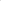 Strony oświadczają, że wypełniły obowiązki informacyjne przewidziane w art. 13 lub art. 14 RODO wobec osób fizycznych, których dane osobowe bezpośrednio lub pośrednio pozyskał w celu realizacji niniejszej umowy.Wykonawca w związku z wykonywaniem niniejszej umowy ponosi odpowiedzialność za nielegalne ujawnienie lub pozyskiwanie danych osobowych przetwarzanych przez zamawiającego, zgodnie z ustawą z dnia 10 maja 2018 r. o ochronie danych osobowych oraz w Rozporządzeniu Parlamentu Europejskiego      i Rady (UE) 2016/679 z dnia 27 kwietnia 2016 r. (RODO).Strony będą dążyły do polubownego rozstrzygania wszelkich sporów powstałych w związku                               z wykonaniem Umowy, jednak w przypadku, gdy nie osiągną porozumienia, zaistniały spór będzie poddany rozstrzygnięciu przez sąd powszechny właściwy miejscowo dla siedziby Zamawiającego. W przypadku skierowania przez osoby trzecie jakichkolwiek roszczeń wobec Zamawiającego związanych z niewykonaniem lub nienależytym wykonaniem Umowy przez Wykonawcę, Wykonawca zobowiązany jest niezwłocznie przystąpić do sporu lub wstąpić w miejsce Zamawiającego w takim sporze, chyba,                    że roszczenia uznane zostały za bezzasadne prawomocnym orzeczeniem Sądu.Umowę niniejszą sporządzono w dwóch egzemplarzach, po jednym dla każdej ze stron.Załączniki do umowy:Załącznik nr 1 – szczegółowy opis przedmiotu zamówienia Załącznik nr 2 – protokół objęcia usługą utrzymania czystości Załącznik nr 3 – wzór oświadczenia o zachowaniu poufności Załącznik nr 4 – wykaz osób skierowanych do wykonywania usługi Załącznik nr 5 – protokół opisujący powstanie szkody Załącznik nr 6 – wykaz osób upoważnionych do kontaktu ze strony Zamawiającego              Zamawiający							          WykonawcaZałącznik nr 1 do umowy nr ………z dnia ………SZCZEGÓŁOWY OPIS PRZEDMIOTU ZAMÓWIENIASzczegółowy zakres usług i czynności dotyczących utrzymania czystości i porządku w obiektach KRUS oraz bezpośrednim ich otoczeniu obejmuje:codziennie:czyszczenie biurek, krzeseł, szaf, półek i innych mebli, parapetów okiennych z kurzu „na sucho” lub ściereczkami zwilżonymi wodnymi roztworami łagodnych środków czyszczących oraz           w miarę potrzeb  czyszczenie aparatów telefonicznych oraz faksów (z wyjątkiem sprzętu komputerowego) we wszystkich obiektach - w czasie trwania stanu epidemii czyszczenie powinno odbywać się za pomocą jednorazowych materiałów, np. ręczników papierowych; utrzymanie w czystości wszystkich drzwi, ze szczególnym zwróceniem uwagi na drzwi przeszklone, wraz z ościeżnicami i klamkami - dodatkowo w czasie trwania stanu pandemii czyszczenie środkami do dezynfekcji powierzchni (zapewnionymi przez Zamawiającego) wszystkich klamek i balustrad na schodach o godz. 10:00 oraz 12:00 (realizacja zadania         w czasie serwisu dziennego);mycie, czyszczenie i dezynfekcja urządzeń sanitarnych środkami chemicznymi  i bakteriobójczymi (muszle klozetowe, pisuary, umywalki, baterie umywalkowe), mycie na „mokro” podłogi;opróżnianie pojemników na śmieci (w razie potrzeby mycie pojemników) i niszczarek wraz                   z wymianą worków na śmieci oraz wynoszenie śmieci do pojemników znajdujących się na zewnątrz budynku i segregacja wg dyspozycji kierownika OAG lub PT, w zależności od obowiązujących przepisów lokalnych dot. wywozu nieczystości;zamiatanie i mycie podłóg w ciągach komunikacyjnych wraz z czyszczeniem balustrad na schodach i trzepaniem lub odkurzaniem wycieraczek;wykładanie papieru toaletowego, ręczników papierowych, uzupełnianie mydła w płynie                w toaletach oraz uzupełnianie kostek zapachowych, płynu zapachowego w urządzeniach na drzwiach toalet (zgodnie z bieżącym zużyciem);stałe utrzymanie w należytym stanie dojścia do budynków, parkingów, chodników, ciągów komunikacyjnych (zamiatanie), a w okresie jesienno – zimowym na bieżąco usuwanie opadłych liści, błota i innych zanieczyszczeń; usuwanie sopli, odśnieżanie (wraz z wywożeniem śniegu na koszt Wykonawcy), usuwanie śniegu i oblodzeń na chodnikach i parkingu, schodach wejściowych do budynków, chodników, parkingów, wjazdów do garaży oraz dróg dojazdowych położonych na terenie nieruchomości przy zastosowaniu środków rozmrażających i piasku, czyszczenie wycieraczek.trzy razy w tygodniu: odkurzanie wykładzin, podłóg, dywanów i tapicerek (poniedziałek, wtorek, środa), a w przypadku widocznych zabrudzeń – według potrzeby,sprzątanie pokoi badań lekarskich (środkami dezynfekującymi, antybakteryjnymi)  tj. mycie podłóg, umywalek i baterii, ścian z płytek ceramicznych, czyszczenie mebli i wyposażenia odpowiednimi środkami zmywająco – konserwującymi; (bakteriobójczymi),czyszczenie kaloryferów z kurzu „na sucho” lub ściereczkami zwilżonymi wodnymi roztworami łagodnych środków czyszczących.jeden raz w tygodniu:mycie tarasów i schodów zewnętrznych;sprzątanie pomieszczeń serwerowni i innych pomieszczeń wskazanych przez Zamawiającego,                        w godzinach pracy od 1500 (w obecności pracownika KRUS);sprzątanie i mycie podłóg  oraz parapetów okiennych w pomieszczeniach składnicy akt rentowych do godziny 15:00 w obecności pracownika;mycie luster;czyszczenie lub odkurzanie rolet, verticali i żaluzji;mycie przeszklonych powierzchni wewnątrz budynków m.in. boksów informacji dla interesantów;utrzymywanie estetycznego wyglądu chodników i parkingów poprzez mechaniczne lub chemiczne usuwanie mchu, trawy i chwastów oraz uprzątniecie z trawników zanieczyszczeń;zmywanie tarasów, balkonów i schodów wejściowych w części gościnnej PT Kartuzy;mycie ścian z płytek ceramicznych w pomieszczeniach sanitarnych i innych np. hole, korytarze, pomieszczenia biurowe, pokoje gościnne oraz usuwanie zabrudzeń ze ścian i sufitów                     w pozostałych pomieszczeniach; mycie luster i powierzchni przeszklonych w pomieszczeniach obsługi interesantów.  jeden raz w miesiącu:czyszczenie i konserwacja podłóg (gres, terakota, tarkett, gumoleum, parkiet, linoleum, podłogi szwedzkie) z użyciem środków czyszcząco – konserwujących  właściwych dla materiału podłogi,mycie i czyszczenie opraw oświetleniowych (żyrandoli, kloszy, okularów kamer);sprzątanie pomieszczeń magazynowych do 1400;sprzątanie garaży, kotłowni i magazynów oleju;mycie krzesełek w pomieszczeniu obsługi interesanta; mycie łazienek i sanitariatów przy pomocy urządzenia parowego lub myjki wysokociśnieniowej typu Karcher,sprzątanie pomieszczeń archiwum zakładowego.   dwa razy w roku albo częściej:mycie okien (tj. szyb – także dzielonych/ z szybami podwójnymi, ram i parapetów)  w terminie uzgodnionym z przedstawicielami Zamawiającego, z zastrzeżeniem że mycie okien w części gościnnej PT Kartuzy musi odbywać się co 3 m-ce (tj. 4 razy w roku); mycie przeszkleń znajdujących się nad drzwiami do pokojów biurowych (OR w Gdańsku);czyszczenie wystających elementów instalacji wodnej i kanalizacyjnej, znajdujących się     piwnicach budynków lub innych miejscach wskazanych przez Kierownika PT, z kurzu „na sucho” lub ściereczkami zwilżonymi wodnymi roztworami łagodnych środków czyszczących;pranie wykładzin dywanowych, z zastrzeżeniem, że pranie wykładzin w części gościnnej                     PT Kartuzy musi odbywać się co 3 m-ce (tj. 4 razy w roku). Pranie wykładzin musi się odbywać       w technologii odpowiedniej dla położonej wykładziny. Po zakończonym praniu zaimpregnowanie wykadzony środkami do tego przeznaczonymi;czyszczenie, konserwacja i nabłyszczanie posadzek z płytek ceramicznych lub PCV (w tym tarketu)  przy zastosowaniu urządzeń mechanicznych i oryginalnych materiałów do konserwacji tychże powierzchni - w terminach do końca maja i do końca listopada;mycie pustych regałów na akta znajdujących się w składnicy akt w obecności pracownika;pranie tapicerki w pokojach biurowych, a w części gościnnej PT Kartuzy co 3 miesiące (tj. 4 razy     w roku).okresowo:w razie intensywnych opadów śniegu kilkukrotne – (codzienne, bieżące, stosownie do potrzeb) odśnieżanie schodów wejściowych, chodników, parkingów i dróg dojazdowych także w dni wolne od pracy (wraz z wywozem śniegu z terenu Zamawiającego na koszt Wykonawcy);w razie potrzeby odśnieżanie dachów i usuwanie sopli;utrzymywanie czystości w czasie ewentualnych remontów i większych napraw;w przypadku świąt narodowych lub innych wydarzeń o szczególnym charakterze - montaż                       i demontaż flag na zewnątrz budynku,pielęgnacja terenów zielonych obejmująca: koszenie traw (przyrosty nie mogą być dłuższe jak               8 cm), usuwanie skoszonej trawy (wywiezienie jej na koszt Wykonawcy), pielenie, wiosenne zasilenie trawników nawozem dostarczonym przez Wykonawcę), wiosenne i jesienne pielęgnacyjne przycinanie krzewów na posesji PT, uzupełnianie korą drzew iglastych miejsc obsadzonych krzewami, wykonanie 2 zabiegów chwastobójczych w trawnikach (pierwszy raz obowiązkowo          w I dekadzie maja, drugi w czerwcu/lipcu) – nie dotyczy Placówek Terenowych w Malborku, Starogardzie, Człuchowie oraz Lęborku. Zabiegi chwastobójcze należy wykonać herbicydami zwalczającymi chwasty grubo liścienne oraz mech – Wykonawca we własnym zakresie i na własny koszt zapewni odpowiednie środki, nawozy, nasiona trawy, korę, itp. wiosenne i jesienne przycinanie krzewów, formowanie koron krzewów i drzewek ozdobnych              w Placówkach Terenowych w Sztumie, Tczewie i Kwidzynie. Powierzchnia pomieszczeń do sprzątania obejmuje pokoje biurowe, sale obsługi interesantów, gabinety lekarskie, korytarze, klatki schodowe, łazienki i toalety, pomieszczenia socjalne i gospodarcze, archiwa zakładowe, składnice akt, poddasza, magazyny, garaże, kotłownie i magazyny oleju oraz część gościnną           w PT Kartuzy.Do wykonania usługi sprzątania i prac porządkowych w OR KRUS Gdańsk i podległych Placówkach Terenowych Wykonawca zabezpieczy we własnym zakresie:środki czystości i inne niezbędne do sprzątania pomieszczeń:mydło antybakteryjne w płynie o konsystencji balsamicznej,środek do dezynfekcji rąk w gabinetach orzecznictwa,papier toaletowy w kolorze białym, ręczniki papierowe, pojedyncze, składane w „Z”, bezzapachowe, do pojemników na ręczniki papierowe,kostki zapachowe żelowe do toalet i pisuarów,wkładki zapachowe na drzwiach WC (do urządzeń automatycznych , odświeżacze w sprayu,worki na śmieci i do niszczarek,środki do czyszczenia i konserwacji biurek, mebli i sprzętu biurowego,środki do mycia i konserwacji glazury, terakoty, powierzchni PCV,środki do mycia i czyszczenia umywalek i zlewów wraz z armaturą,środki do mycia i dezynfekcji toalet i pisuarów,(środki do mycia i dezynfekcji telefonów, faksów i drukarek)środki do mycia szyb.urządzenia niezbędne do całorocznego utrzymania terenów zewnętrznych, w tym kosiarki, grabie, szczotki itp.;urządzenia niezbędne do realizacji usługi w budynkach np.: mopy, ścierki, szczotki, wiadra, odkurzacze przemysłowe, itp.;Pozostałe wymagania odnośnie przedmiotu zamówienia:Zamawiający wymaga, aby jedna osoba z personelu Wykonawcy w budynku Oddziału pełniła tzw. serwis dzienny. Serwis dzienny od poniedziałku do piątku w godzinach 10:00-15:00: skuteczne usuwanie (na bieżąco) zabrudzeń powstałych na skutek eksploatacji podłóg, pomieszczeń, toalet oraz wyposażenia,sprzątanie pomieszczeń do których można wejść tylko podczas obecności pracownika np.: serwerownia, ewidencja itp. uzupełnianie na bieżąco materiałów eksploatacyjnych w toaletach (papier toaletowy, ręczniki papierowe, mydło w płynie, itp.),podjęcie przez Wykonawcę prac interwencyjnych na wyraźne zgłoszenie Zamawiającego (ustne, telefoniczne, pisemne),w czasie trwania stanu epidemii przecieranie o godz. 10:00 oraz 12:00 klamek, balustrad schodów oraz powierzchni w miejscach szczególnie uczęszczanych (Informacja dla klientów, sekretariat, miejsce oczekiwania na komisje lekarskie) środkami przeznaczonymi do dezynfekcji powierzchni (środki czyszczące zapewnia Zamawiający),prace porządkowe po naradach/ spotkaniach (np. mycie stołów oraz naczyń). Prace porządkowe będą wykonywane w godzinach lub po godzinach pracy KRUS wg ustaleń                         z kierownikami PT;Pomieszczenia chronione zostaną ustalone z Wykonawcą po podpisaniu umowy;Zamówienie będzie realizowane we wszystkie dni robocze, a odśnieżanie we wszystkie dni tygodnia;Zamawiający zastrzega, że do wykonania usługi Wykonawca skieruje co najmniej dwóch pracowników do sprzątania obiektów w oddziale Regionalnym w Gdańsku, natomiast w Placówkach Terenowych co najmniej jednego pracownika, przy czym zatrudnieni pracownicy do prac na wysokości (np. na drabinie lub podnośniku) muszą spełniać warunki określone w przepisach BiHP.Zamawiający zaleca, aby do prac porządkowych wykonywanych na terenach zewnętrznych skierowany był dodatkowo jeden pracownik na każdym obiekcie,Sprzątanie musi być wykonywane przy użyciu środków czystości dobrej jakości, nietoksycznych                     i nieszkodliwych dla środowiska, przeznaczonych do czyszczenia danej powierzchni, posiadających stosowne atesty, nie niszczących powierzchni, niepozostawiający smug. Środki dezynfekcyjne                           i odświeżające nie mogą charakteryzować się drażniącym zapachem, użyte herbicydy i czas                               i zastosowania nie mogą powodować skutków na ludzi ( toksyczność poniżej 3 kl.).Stosowane przez Wykonawcę materiały (np. papier toaletowy, ręczniki, wkładki zapachowe itp.) muszą być dostosowane do istniejących pojemników. Zamawiający zastrzega sobie możliwość zmiany typu          i kształtu wspomnianych pojemników np. w związku z ich zużyciem, a Wykonawca ma obowiązek dostosować się do tej zmiany, bez dodatkowego wynagrodzenia.Przed rozpoczęciem realizacji usługi Wykonawca po uzgodnieniu z Zamawiającym dostarczy do Zamawiającego za pokwitowaniem wykaz nazw oraz  karty charakterystyki wszystkich środków                            i materiałów chemicznych i biologicznych używanych do czyszczenia, sprzątania i dezynfekcji pomieszczeń i sprzętu. Wykonawca zobowiązuje się do używania w procesie sprzątania i czyszczenia tylko środków znajdujących się na tym wykazie. Zmiana jakiegokolwiek środka wyszczególnionego                   w wykazie i uzgodnionego z Zamawiającym co do  jego bezpieczeństwa wymaga pisemnej zgody obu stron.Oferowane środki czystości powinny być dobrej jakości i być przeznaczone do czyszczonych powierzchni. Zapach każdego środka czyszczącego winien być łagodny, nie może być zbyt intensywny. Wykonawca zapewnia stały dozór nad realizacją wykonywanej usługi w każdym z obiektów, nie rzadziej niż dwa razy w tygodniu, oraz osobisty kontakt osoby nadzorującej pracę z przedstawicielem Zamawiającego w każdym z obiektów nie rzadziej niż raz w tygodniu.W przypadku stwierdzenia niestarannego wykonania usługi i zawiadomienia o powyższym Wykonawcy, Wykonawca zgłasza się niezwłocznie u Zamawiającego celu spisania stosownego protokołu – nie później niż w ciągu 24 godzin od zgłoszenia. Stwierdzone niestaranne wykonanie usługi lub jej niewykonanie powoduje pomniejszenie wynagrodzenia dla Wykonawcy, proporcjonalnie do ilości dni, której dotyczy.W przypadku nie przybycia Wykonawcy w dniu zgłoszenia, w godzinach pracy Zamawiającego, sporządzany jest protokół jednostronny, stanowiący podstawę do zmniejszenia wynagrodzenia.Zamawiający zastrzega możliwość zlecenia wykonywania prac zewnętrznych np. odśnieżanie bądź koszenie trawy odrębnej firmie w przypadku niewykonywania bądź niestarannego wykonywania usługi przez Wykonawcę. W takim przypadku kosztami zostanie obciążony Wykonawca.Trzykrotne niestaranne wykonanie usługi – potwierdzone protokołem lub notatką Zamawiającego (gdy Wykonawca, pomimo prawidłowego wezwania nie stawi się do spisania protokołu w wyznaczonym czasie) upoważnia Zamawiającego do rozwiązania umowy z winy Wykonawcy.W przypadku intensywnych opadów śniegu lub gołoledzi w dni wolne od pracy utrzymanie nawierzchni terenów przyległych do posesji KRUS (chodniki) w stanie zapewniającym bezpieczeństwo pieszych.Zamawiający wymaga, aby Koordynator z ramienia Wykonawcy przynajmniej raz w tygodniu spotykał z upoważnionym przedstawicielem Zamawiającego celem omówienia współpracy oraz zgłaszania ewentualnych uwag. Czynności porządkowe wokół budynków (włącznie z zimowym utrzymaniem terenów) wykonywane będą do godz. 7.00 rano, jednak jeśli zaistnieje potrzeba także w godzinach pracy na wezwanie. W przypadku wystąpienia opadów śniegu w ciągu dnia ponowne odśnieżanie rozpoczęte zostanie nie później niż 1 godz. od ustania opadów i trwać będzie do momentu skutecznego odśnieżenia terenu.W okresie jesienno - zimowym Wykonawca musi zapewnić ciągłość prac porządkowych np. odśnieżanie, usuwanie zanieczyszczeń itp. także w dni wolne od pracy dostosowując się do potrzeb oraz aktualnych warunków atmosferycznych, podejmując decyzje w tym zakresie samodzielnie.Przy realizacji zadań, które wymagają pracy na wysokości w rozumieniu Rozporządzenia Ministra Pracy         i Polityki Socjalnej z dnia 26 września 1997 r. w sprawie ogólnych przepisów bezpieczeństwa i higieny wymagane jest skierowanie pracowników posiadających wymagane prawem pozwolenia na wykonywanie tego typu prac i odpowiednich zdolnościach psychofizycznych,Wykonawca ma obowiązek sprzątania po pracach remontowych bez dodatkowego wynagrodzenia.Uwaga:Wszystkie podane powierzchnie okien i drzwi szklanych wyliczone dwustronnie.Wykonawca dostarcza na własny koszt papier, ręczniki, płyny i inne środki wymienione w ust. 3 niniejszego Szczegółowego Opisu Zamówienia.Zamawiający zapewnia nieodpłatny dostęp do wody i energii elektrycznej. Poniższy wykaz nie zawiera mebli biurowych podlegających sprzątaniu.Budynek w Gdańsku przy ul. Trakt św. Wojciecha 137Zatrudnienie stałe – 64,Interesanci (średnio) - 30,Sprzątanie w godzinach pracy,Ilość kondygnacji - 3 + piwnica. 1. Powierzchnia całkowita budynku - 1823 m2 w tym:a) wykładzina dywanowa – 708,0 m2b) terakota (WC) – 110,0 m2, plus ściany w WC wykładane glazurą,c) gres i tarkett – 907,0 m2d) terakota w garażu – 48,0 m2e) powierzchnia windy - 2,20 m2d) panele – 50,0 m22. Powierzchnie przeszklonea) okna plastikowe pow. całkowita - 650 m2,w tym: - okna otwierane – 433,0 m2- powierzchnie ścian szklanych i okna nieotwierane - 197,0 m2- naświetla wewnętrzne - 20,00 m2b) drzwi szklane główne i wewnętrzne - 42,3 m2Uwaga:Okna nieotwierane wymagają mycia z zastosowaniem specjalnych technik np. wysięgnika/podnośnika.W trakcie mycia okien należy także wyczyścić okulary 6 kamer.3. Wyposażenie WCa) umywalki - 13 szt.b) muszle klozetowe - 9 szt.c) pojemniki na papier toaletowy - 9 szt.d) pojemniki na mydło w płynie - 16 szt.e) pisuary - 4 szt.f) pojemniki na ręczniki papierowe - 6 szt.g) toaletowe odświeżacze powietrza - 9 szt.h) zapasy do automatycznych odświeżaczy powietrza zamontowanych na drzwiach - 9 szt.i) lustra – 7 szt.4. Tereny zewnętrzne:a) parking ok. 300 m2b) chodniki ok. 250 m2c) trawniki ok. 350 m25. Ilość pojemników na śmieci wymagających codziennej wymiany worka: 101 szt. o pojemności 10 l, 4 szt.      o pojemności 60 l, oraz na zewnątrz budynku 2 szt. o pojemności 20 l.Budynek w Bytowie przy ul. Szarych Szeregów 3Zatrudnienie stałe – 7,Interesanci (średnio) - 30,Sprzątanie w godzinach pracy,Ilość kondygnacji - 2. 1. Powierzchnia użytkowa budynku – 357,20 m2 w tym:a) wykładzina dywanowa – 115,15 m2b) terakota (WC) – 28,55  m2, plus ściany w WC wykładane glazurą,c) gres – 99,15 m2d) betonowa gładź malowana w garażu – 15,70 m2e) wykładzina PCV – 78,62 m22. Powierzchnie przeszklonea) okna plastikowe podwójne – ilość ogółem 33 szt.- pow. 47,43 m2b) drzwi szklane główne i wewnętrzne – ok. 11 m23. Wyposażenie WC/gab. lekarskia) umywalki - 3 szt.b) muszle klozetowe - 3 szt.c) pojemniki na papier toaletowy - 3 szt.d) pojemniki na mydło w płynie – 4 szt.e) pisuary - 4 szt.f) pojemniki na ręczniki papierowe - 4 szt.g) toaletowe odświeżacze powietrza - 3 szt.h) lustra – 3 szt.i) kosze pedałowe – 5 szt.j) Pojemniki na płyn dezynfekujący – 1 szt. 4. Tereny zewnętrzne:a) parking i chodniki ok. 390  m2b) trawniki – ok. 670 m2c) kosze zewnętrzne - 2 szt.Budynek w Chojnicach przy ul. Łużyckiej 3Zatrudnienie stałe – 8,Interesanci (średnio) - 30,Sprzątanie w godzinach pracy,Ilość kondygnacji - 2 + piwnica. 1. Zestawienie powierzchni podłóg do sprzątania:a) wykładziny dywanowe – 179,9 m2b) gumolit – 25,1 m2        pamiętać o lakierowaniu gumolituc) gres – 53,0 m2d) terakota (WC) - 13,5 m2, plus ściany w WC wykładane glazurą,d) lastryco – 30,7 m2,e) posadzka betonowa w schronie – 90,5 m2.2. Powierzchnie szklanea ) okna plastikowe otwierane pow. całkowita – 104,5 m2- w tym pow. ścian szklanych i okna nie otwierane - 16,0 m2 b) drzwi szklane główne i wewnętrzne 44,8 m2 c) lustra wiszące - 5 szt.3. Wyposażenie WCa) umywalki - 5 szt.,b) muszle klozetowe - 3szt.,c) pisuary – 1 szt.d) pojemniki na papier toaletowy w rolkach - 3 szt., uchwyty zwykłe na małe rolkie) pojemniki na mydło w płynie firmy Merida I - 5 szt.,f) pojemniki na ręczniki papierowe APURA ręczniki składane – 5 szt.g) toaletowe odświeżacze powietrza np. plastikowe, stojące z odśw. galaretką lub płynem -3 szt.4. Powierzchnia do odśnieżania 144 m2 , koszenia trawy ok.- 60 m2 oraz utrzymania czystości na działce należącej do PT (usuwanie liści oraz drobnych nieczystości, zamiatanie) – ok. 204 m2.5. Ilość pojemników wymagający codziennej wymiany worka: 1 szt. o pojemności 120l, 7 szt. o pojemności 60l i 7 szt. o pojemności 35l.Budynek w Człuchowie przy ul. Szczecińskiej 16Zatrudnienie stałe – 6,Interesanci (średnio) - 20,Sprzątanie w godzinach pracy,Ilość kondygnacji - 1. Pow. całkowita budynku – 137,82 m21. Zestawienie powierzchni podłóg do sprzątania:a) parkiet – 61,20 m2 ,b) tarkiet – 51,77 m2 ,c) gres – 24,85 m22 Powierzchnie szklanea ) okna plastikowe pow. całkowita – 94,98 m2 ,b) lustra wiszące – 2 szt.3. Wyposażenie WCa) umywalki - 3 szt.,b) muszle klozetowe - 2szt.,c) pojemniki na papier toaletowy firmy Merida rolki o średnicy 23 cm - 2 szt.,d) pojemniki na mydło w płynie firmy Merida - 3 szt.,e) pojemniki na ręczniki papierowe – zwykłe małe rolki typ – 3 szt.f) toaletowe odświeżacze powietrza firmy Merida z wymiennymi pojemnikami – 2 szt.4. Ilość pojemników na odpady wymagających codziennej wymiany worka: 5 szt. o pojemności 20l oraz 4 szt. o pojemności 10l.Budynek w Kartuzach przy ul. Piłsudskiego 12bZatrudnienie stałe – 12,Interesanci (średnio) - 25,Sprzątanie w godzinach pracy,Goście w pokojach - do 8 osób,Sprzątanie pokoi gościnnych wg. harmonogramu ustalonego z Kierownikiem PT,Ilość kondygnacji - 3 + 2 klatki schodowe. 1. Zestawienie powierzchni podłóg do sprzątania w budynku:a) wykładziny dywanowe - 264,0 m2, terakota (WC) - 45,0 m2, plus ściany w WC wykładane glazurą,gres - 154,0 m2panele – podłoga szwedzka – 85,9 m2,linoleum – 35 m2.2. Powierzchnie szklanea) okna i drzwi PCV pow. całkowita - 222,6 m2b) okna połaciowe pow. całkowita - 21,0 m2 c) ściany szklone i powierzchnie luster - 63,6 m2 d) balustrady szklane wewnętrzne - 7,0 m23. Wyposażenie WC a) umywalki - 6 szt.,b) muszle klozetowe kompakt - 6 szt.,c) natryski kabinowe - 2 szt.,d) pojemniki na papier toaletowy firmy Merida śr. rolki 23 cm - 6 szt.,e) pojemniki na mydło w płynie - 6 szt.,f) zlewy i zlewozmywaki - 4 szt.,g) pisuar - 1 szt.,h) odświeżacze powietrza np. plastikowe, stojące z odświeżającym płynem – 6 szt.4. Powierzchnia zewnętrznych schodów i tarasu:a) schody i taras - 57,0 m2 b) balustrada szklana - 34,0 m25. Powierzchnie piwnic i garażua) piwnice gres - 35,0 m2b) garaż beton - 25,0 m2Powierzchnia do odśnieżania - 472 m2, koszenia trawy - 490 m2 oraz utrzymania czystości na działce należącej do PT (usuwanie liści oraz drobnych nieczystości, zamiatanie) 962 m2.Ilość pojemników na śmieci wymagających codziennej wymiany worka: 29 szt. o pojemności 10l, 4 szt.                  o pojemności 10l, 1 szt. o pojemności 120l.Sprzątanie piwnic i garażu winno się odbywać wg potrzeb, nie rzadziej niż raz w miesiącu.Budynek w Kościerzynie przy ul. Mała Młyńska 10Zatrudnienie stałe – 8,Interesanci (średnio) - 20,Sprzątanie w godzinach pracy,Ilość kondygnacji - 4. Powierzchnia całkowita biura 407,90 m2.1. Zestawienie powierzchni podłóg do sprzątania:a) wykładziny dywanowe – 109,40 m2b) tarkett - 115,60 m2c) gres - 139,80 m2d) terakota - 43,00 m2 , plus WC ściany wyłożone glazurą do sufitu,2. Powierzchnie szklanea) okna PCV pow. całkowita – 163,00 m2b) luksfery – 7,2 m2 c) drzwi PCV szklone – 24,50 m2d) lustra –11 szt.3. Wyposażenie WCa) umywalki – 6 szt.,b) muszle klozetowe - 4 szt.,c) zlewy i zlewozmywaki – 3 szt.d) pojemniki na papier toaletowy firmy Merida 23cm - 4 szt.,e) pojemniki na mydło w płynie – 5 szt.,f) pojemnik na ręcznik w rolce – 5 szt.,g) odświeżacze powietrza np. plastikowe, stojące z odświeżającą galaretką lub płynem  – 4 szt.4. Tereny zewnętrzne:- powierzchnia do odśnieżania 295,00 m2, - koszenia trawy 750,00 m2, - utrzymania czystości na działce należącej do PT (usuwanie liści oraz drobnych nieczystości, zamiatanie)   o łącznej pow. 1045,00 m2.5. Ilość pojemników wymagających codziennej wymiany worka: 16 szt. o pojemności 10l oraz 2 szt.                        o pojemności 120l.Budynek w Kwidzynie przy ul. Ogrodowa 6Zatrudnienie stałe – 7,Interesanci (średnio) - 20,Sprzątanie w godzinach pracy,Ilość kondygnacji - 2. Pow. całkowita budynku – 289,5 m2.1. Zestawienie powierzchni podłóg do sprzątania:a) wykładziny dywanowe – 131,0 m2b) tarkiet – 28,0 m2c) wykładzina PCV – 35,81 m2d) pow. klatki schodowej (płytki ceramiczne) – 12,40 m22 Powierzchnie szklanea) okna plastikowe pow. całk. – 112,80 m2 w tym pow. ścian szklanych i okna nieotwierane 3,50 m2 b) drzwi szklane wewnętrzne 11,40 m2 c) lustra stałe – 1 szt.d) lustra wiszące – 1 szt.e) Drzwi wejściowe - 1 szt.3. Wyposażenie WCa) umywalki - 3 szt.,b) muszle klozetowe - 2 szt.,c) pojemniki na papier toaletowy firmy Merida rolka średnicy 23 cm - 2 szt., d) pojemniki na mydło w płynie firmy Merida I - 3 szt.,e) pojemniki na ręczniki papierowe jednorazowe- o wym. 28x23cm – 2 szt. - o wym. 29x40cm – 2 szt.f) odświeżacze powietrza np. plastikowe, stojące z odświeżającym płynem – 2 szt.4. Powierzchnia do ośnieżania 300 m2, koszenia trawy 200 m2, utrzymania czystości na działce należącej do PT (usuwanie liści oraz drobnych nieczystości ,zamiatanie) 300 m2, oraz pielęgnacja zieleni (pielenie, przycinanie żywopłotu) 61,00 m2    5. Ilość pojemników wymagających codziennej wymiany worków w budynku: 10 szt. o pojemności 35l, 5 szt. o pojemności 60l oraz 3 szt. o pojemności 120l.Budynek w Lęborku przy ul. Łokietka 12Zatrudnienie stałe – 5,Interesanci (średnio) - 20,Sprzątanie w godzinach pracy,Ilość kondygnacji -1 . Powierzchnia całkowita biur – 175,26 m2.1. Zestawienie powierzchni podłóg do sprzątania:a) wykładziny dywanowe – 53,22 m2b) terakota  – 122,04 m2 plus ściany w WC wykładane glazurą.2 Powierzchnie szklone - okna plastikowe –  64,32 m2  oraz do czyszczenia rolety antywłamaniowe zewnętrzne – 13,00 m23. Wyposażenie WCa) umywalki - 3 szt.,b) muszle klozetowe – 2 szt.,c) pojemniki na papier toaletowy firmy Merida komfort PT 8 rolki o średnicy 20 cm  - 2 szt.,d) pojemniki na mydło w płynie firmy Merida Komfort na wkłady 880 ml - 2 szt.,e) pojemnik na mydło w płynie do uzupełnienia – 2 szt., f) pojemniki na ręczniki papierowe składane 250 szt. Firmy Merida Komfort PZ8 – 1 szt.g) pojemniki na ręczniki papierowe rolki – 2 szt. h) toaletowe odświeżacze powietrza np. plastikowe, stojące z odświeżającą galaretką lub płynem - 2 szt. 4. Ilość pojemników na śmieci wymagających codziennej wymiany worka – 6 szt. o pojemności 12l, 1 szt.                o pojemności 5l, 1 szt. o pojemności 120l.Budynek w Malborku przy ul. Żeromskiego 6Zatrudnienie stałe – 8,Interesanci (średnio) - 25,Sprzątanie w godzinach pracy,Ilość kondygnacji -1 . Pow. całkowita budynku – 144 m2.1. Zestawienie powierzchni podłóg do sprzątania:a) wykładziny dywanowe – 23,0 m2b) tarkett – 110 m2c) powierzchnia beton lastriko w magazynkach 13 m2 i bezpośrednio przed wejściem do PT  1,00 m22  Powierzchnie szklanea) okna plastikowe otwierane pow. całkowita – 6, 00 m2b) przeszklenia plastikowe z szybą 3,00 m2 c) okna drewniane otwierane z podwójną szybą rozkręcane – 25,00 m2, d) drzwi szklane główne i drzwi wewnętrzne 16,00 m2 w tym szafa szklana z półkami w gabinecie orzecznictwa 5 m2. e) lustra wiszące – 3 sztf) trzy wycieraczki dywanowe łącznie 1,5 m2 i dywanik dla pacjenta w gabinecie orzecznictwa 0,5 m2 .3. Wyposażenie WC i gabinetu orzecznictwa lekarskiegoa) umywalki - 2 szt.,b) muszle klozetowe - 2 szt.,c) pojemniki na papier toaletowy firmy Merida rolka średnicy 23 cm - 2 szt., d) pojemniki na mydło w płynie firmy Merida I - 2 szt.,e) pojemniki na ręczniki papierowe jednorazowe o wym. 29 x 40cm – 2 szt.f) dozownik do płynów dezynfekcyjnych – 1 szt.g) toaletowe odświeżacze powietrza szt. 4 (w kabinach ustępowych, w pom. umywalki, w gabinecie orzecznictwa lekarskiego stojące z odświeżającą galaretką lub płynem lub w przypadku założenia rozpylaczy drzwiowych uzupełnianie ich płynem utrzymującym zapach świeżości około 35 minut od rozpylenia.4. Ilość pojemników wymagających codziennej wymiany worków: 13 szt. o pojemności 35 l oraz 2 szt.                      o pojemności 60l.5.  Betonowa gładź w garażu –  25   m2Sprzątanie magazynków i garażu winno się odbywać wg potrzeb, nie rzadziej niż raz w miesiącu.Budynek w Słupsku przy ul. Armii Krajowej 3Zatrudnienie stałe – 29,Interesanci (średnio) - 30,Sprzątanie w godzinach pracy,Ilość kondygnacji -3 + poddasze użytkowe + piwnica + 2 klatki schodowe . Pow. całkowita budynku – 1.393,5 m2 1. Zestawienie powierzchni podłóg do sprzątania:a) wykładziny dywanowe – 432,7 m2b) terrakota – 100,5 m2c) tarkett – 177,8 m2d) klepka dębowa (główna klatka schodowa) – 52 m22. Powierzchnia piwnic, poddasza, magazynów, składnicy akt i klatka schodowa ewakuacyjna sprzątane co 2 tygodnie.a) piwnice - terrakota - 216,2 m2 b) poddasze - panele podłogowe – 262,0 m2 	            - terakota - 5,3 m2c) magazyny i składnica akt - wykładzina PCV - 105,5 m2d) klatka schodowa - beton – 41,5 m23. Powierzchnie szklanea) okna drewniane – 429,4 m2 b) pow. ścian szklanych LUXFER – 9,3 m2 c) okna nie otwierane 16,8 m2d) okna uchylne dachowe – 13,8 m2e) drzwi oszklone wewnętrzne 14,0 m2 f) drzwi oszklone zewnętrzne 11,9 m2 g) lustra wiszące (łazienkowe) – 8 szt.4. Wyposażenie WCa) umywalki - 16 szt.,b) zlewozmywaki – 4 szt.c) muszle klozetowe - 12 szt.,c) pojemniki na papier toaletowy (rolki Ø 19 cm) - 10 szt.,d) pojemniki na papier toaletowy (rolki Ø 10 cm) - 3 szt.,e) pojemniki na mydło w płynie (typ Pacyfic pojemn. 250 ml) - 4 szt.,f) pojemniki na mydło w płynie firmy Merida I (pojemności 500 ml )- 1 szt.,e) pojemniki na ręczniki papierowe – 7 szt. zwykłe uchwyty na ręczniki w rolkach o dł. do 22 cmf) toaletowe odświeżacze powietrza – 12 szt. (w każdej kabinie po jednym np. plastikowe, stojące                           z odświeżającą galaretką lub płynem).5. Powierzchnia do: odśnieżania 540 m2, koszenia trawy 30 m2, utrzymania czystości na     działce należącej do PT (usuwanie liści oraz drobnych nieczystości, zamiatanie) 591 m2.6. Ilość pojemników wymagających codziennej wymiany worków w budynku: 12 niszczarek o pojemności 60l, 2 niszczarki o pojemności 120l, 43 kosze na śmieci o pojemności 35l oraz 7 koszy o pojemności 60l.Budynek w Starogardzie Gdańskim przy ul Sambora 5Zatrudnienie stałe – 9,Interesanci (średnio) - 30,Sprzątanie w godzinach pracy,Ilość kondygnacji -3 . Powierzchnia całkowita budynku - 305,0 m2. 1. Zestawienie powierzchni podłóg do sprzątania:a) wykładziny dywanowe - 137,0 m2 b) wykładziny PCV - 147,0 m2c) gres – parter, piętro, schody, WC – 82,3 m2 2. Powierzchnie szklanea) okna PCV pow. całkowita - 65,0 m2 b) ściana szklana - 7,0 m2 c) lustra – 4 szt.3. Wyposażenie WCa) umywalki - 4 szt.,b) muszle klozetowe - 2 szt.,d) pojemniki na papier toaletowy firmy Merida śr. 23 cm - 2 szt.,e) pojemniki na mydło w płynie - 3 szt.,f) pojemnik na ręczniki w rolkach – 1 szt.g) odświeżacze powietrza np. plastikowe, stojące z odświeżającą galaretką lub płynem   – 2 szt.4. Powierzchnia piwnic sprzątana co dwa tygodnie: gres 108,6 m2.5. Powierzchnia do odśnieżania oraz utrzymania czystości na chodniku, schodach zewnętrznych i działce należącej do PT (usuwanie liści oraz drobnych nieczystości, zamiatanie) - 62,7 m2.6. Ilość pojemników na śmieci wymagających codziennej wymiany worków: 15 szt. o pojemności 10l.Budynek w Sztumie przy ul. Słowackiego 1Zatrudnienie stałe – 27,Interesanci (średnio) - 30,Sprzątanie w godzinach pracy,Ilość kondygnacji -3 . Pow. całkowita budynku – 554,5 m2, ilość kondygnacji 3, ilość klatek schodowych 1, 1. Zestawienie powierzchni podłóg do sprzątania:a) wykładziny dywanowe - 253 m2b) tarkett – 28,1 m2c) płytki ceramiczne – 187,7 m2, plus ściany WC wykładane glazurą.2. Zestawienie powierzchni piwnic:a) kotłownia terrakota – 15,5 m2b) składnice akt – wykładzina PCV - 42,6 m2 Pomieszczenia piwnic sprzątane nie rzadziej niż co dwa tygodnie.3.  Powierzchnie szklanea) ona drewniane (rozkręcane) – pow. całkowita – 310,4 m2b) okna plastikowe pow. całkowitej – 42,5 m2 w tym nie otwierane 23,0 m2 c) drzwi szklane główne i wewnętrzne 28,0 m2 d) lustra wiszące – 14 szt.4. Wyposażenie WC:a) umywalki - 9 szt.,b) muszle klozetowe - 6 szt.,c) pojemniki na papier toaletowy firmy Merida rolka średnicy 23 cm - 6 szt., d) pojemniki na mydło w płynie firmy Merida I - 9 szt.,e) pisuary – 2 szt.f) pojemniki na ręczniki papierowe jednorazowe o wym. 28x23 cm 4 szt. i 9x40 cm 5 szt.g) toaletowe odświeżacze powietrza firmy Merida z wymiennym pojemnikiem - 3 szt.h) pojemnik na torebki higieniczne - 2 szt. i) pojemniki na podkładki higieniczne na deskę sedesową – 1 szt.j) dozownik do płynów dezynfekcyjnych – 1 szt.5. Powierzchnia do odśnieżania 880 m2 – w tym 8 stopniowe schody wejściowe, koszenia trawy 483 m2, utrzymania czystości na    działce należącej do PT (usuwanie liści oraz drobnych nieczystości, zamiatanie) 873 m2.6. Ilość pojemników na śmieci wymagających codziennej wymiany worka: 81 szt. o pojemności 60l, 1 szt.                o pojemności 120l i 3 szt. o pojemności 0,5l.Budynek w Tczewie przy ul. Bałdowska 16Zatrudnienie stałe – 8,Interesanci (średnio) - 15,Sprzątanie w godzinach pracy,Ilość kondygnacji -3 . Powierzchnia całkowita budynku - 499,0 m2.1. Zestawienie powierzchni podłóg do sprzątania, parter i piętro:a) wykładziny dywanowe – 136,00 m2b) tarkett – 38,00 m2c) terakota (WC) – 12 m2 plus ściany WC wykładane glazurą.d) gres – 120 m2.2. Zestawienie powierzchni piwnic:a) podłogi gres – 193,0 m2b) drzwi garażowe – 1 szt.c) drzwi pełne przeciwpożarowe – 5 szt.    Pomieszczenia piwnic sprzątane nie rzadziej niż co dwa tygodnie.3. Powierzchnie szklanea ) okna plastikowe pow. całkowitej – 101,10 m2b) drzwi szklane główne i wewnętrzne 12,0 m2 c) lustra wiszące – 4 szt.4. Wyposażenie WCa) umywalki - 4 szt.,b) zlewozmywak - 2 szt.c) muszle klozetowe - 3 szt.,d) pojemniki na papier toaletowy firmy Merida rolka średnicy 23 cm - 3 szt., e) pojemniki na mydło w płynie firmy Merida I- 4 szt.,f) pisuary – 1 szt.g) pojemniki na ręczniki papierowe w liskach – 2 szt. h) odświeżacze powietrza np. plastikowe, stojące z odświeżającą galaretką lub płynem  – 3 szt.5. Powierzchnia do odśnieżania i utrzymania czystości (usuwanie liści oraz drobnych nieczystości, zamiatanie, łącznie z chodnikiem przy posesji) - 600 m2 oraz koszenia trawy 420 m26. Ilość koszy na śmieci w budynku: 11 szt. – worki o pojemności 35l, ponadto 1 niszczarka z workiem                      o pojemności 60l oraz gilotyna o pojemności worka 120l.Budynek w Wejherowie przy ul. I Brygady Pancernej WP 32Zatrudnienie stałe – 13,Interesanci (średnio) - 35,Sprzątanie w godzinach pracy,Ilość kondygnacji -2 . Powierzchnia całkowita budynku 264 m2.1. Zestawienie powierzchni podłóg do sprzątania:a) wykładziny dywanowe – 154,00 m2b) tarkett – 117 m2c) glazura i terakota - 14,0 m22. Powierzchnie szklanea ) okna plastikowe 21,0 szt. o pow. całkowitej 105,0 m2b) drzwi szklane główne i wewnętrzne - 9,02 m2 c) lustra wiszące – 4 szt.3. Wyposażenie WCa) umywalki - 6 szt.,b) muszle klozetowe - 4 szt.,c) pojemniki na papier toaletowy firmy Merida śr. 23 cm - 4 szt., d) pojemniki na mydło w płynie - 5 szt.,e) odświeżacze powietrza np. plastikowe, stojące z odświeżającą galaretką lub płynem    – 4 szt.4. Powierzchnia do odśnieżania 351 m2, koszenia trawy 138 m2 oraz utrzymania czystości na działce należącej do PT (usuwanie liści oraz drobnych nieczystości, zamiatanie) – 489,00 m2.5. Ilość pojemników na śmieci w budynku wymagających codziennej wymiany worków: 17 sztuk                             o pojemności 10 l. oraz 2 niszczarki z workami o pojemności  60l.Załącznik nr 2 do umowy nr … z dnia……Protokół objęcia usługą utrzymania czystościw PT ……………………………..Komisja w składzie:Z ramienia Zamawiającego:						Z ramienia Wykonawcy:1/ …………………………..						1/ …………………………2/ …………………………..						2/ …………………………stwierdza, co następuje:Wykonawca został zapoznał się z wszystkimi pomieszczeniami będącymi przedmiotem umowy.Zamawiający wskazał wykonawcy miejsce przechowywania sprzętu i materiałów niezbędnych do realizacji usługi …………………………………………………………..Zamawiający poinformował o godzinach wykonywania usługi w poszczególnych pomieszczeniach.                 W godzinach pracy należy sprzątać następujące pomieszczenia ……………………………………………………………………………………………….Wykonawca oświadcza, że pracownikiem bezpośrednio realizującym w imieniu Wykonawcy umowę jest Pani/Pan ……………………………………… i że został on przeszkolony w zakresie przepisów wymienionych w  3 niniejszej umowy,Wnioski i uwagi Komisji:………………………………………………………………………………………………………………………………………………………………………………………………………………………………………………………………………………………………………………………………………………………………………………………………Pieczątki i podpisyPrzedstawiciele Zamawiającego				Przedstawiciele Wykonawcy………………………………..			                   ……………………………………………………………………..			                   …………………………………..Miejscowość …………………………, dnia …………………Załącznik nr 3 do umowy nr … z dnia….OŚWIADCZENIE O ZACHOWANIU POUFNOŚCINiniejszym oświadczam, że Ja oraz inne osoby realizujące ww. umowę zobowiązują się:Do niewykorzystywania pozyskanych informacji w związku z realizacją umowy w celach innych niż określone w niniejszej umowie.Przestrzegać tajemnicy danych osobowych, określonych w ustawie z dnia 29 sierpnia 1997 r.                          o ochronie danych osobowych (j.t. Dz.U. z 2015 r. poz. 2135 ze zm.).Zachować w tajemnicy wszelkie informacje dotyczące Zamawiającego lub działalności przez niego prowadzonej, które znajdą się w moim posiadaniu w związku z realizacją niniejszej umowy. Postanowienie to nie odnosi się do informacji, które są powszechnie znane lub zostaną podane do wiadomości publicznej samodzielnie przez Zamawiającego.         …….………………….………………………… (data i podpis składającego oświadczenie)……………………………………..…………………………..(data i podpis przyjmującego oświadczenie)Załącznik nr 4 do umowy nr … z dnia ……r.WYKAZ  OSÓB  SKIEROWANYCH  DO  WYKONYWANIA  USŁUGI              ZAMAWIAJĄCY				            		    WYKONAWCA   …........................................................	                         		…...........................................................(Podpis i pieczątka imienna i firmowa)	           		              (Podpis i pieczątka imienna i firmowa) Załącznik nr 5 do umowy nr …….z dnia…….r.PROTOKÓŁ SZKÓDPowstałe szkody w ………………….. w budynku przy Al. Niepodległości ……… spisane w dniu …………… w obecności:1. ………………………………2. ………………………………Data powstania szkody………………..Data zgłoszenia szkody ………………Data oględzin …………………………Opis szkody:……………………………………………………………………………………………………………………………………………………………………………………………………………………………………………………………………………………………………………………………………………..………………………………………………………………………………………………………………………………………………………………………Kto ponosi odpowiedzialność za powstałe szkody:……………………………………………………………………………………………………………………………………………………………………...………………………………………………………………………………………………………………………………………………………………………Uwagi:……………………………………………………………………………………………………………………………………………………………………...………………………………………………………………………………………………………………………..……………………………………………ZAMAWIAJĄCY				            		    WYKONAWCA   …........................................................	                         		…...........................................................(Podpis i pieczątka imienna i firmowa)	           		              (Podpis i pieczątka imienna i firmowa) Załącznik nr 6 do umowy nr …..z dnia …..Wykaz osób Zamawiającego upoważnionych do kontroli wykonywanych zadań w zakresie utrzymania czystości.Do prowadzenia kontroli realizacji zadań upoważnione są następujące osoby:Kierownik Wydziału Administracyjno - Gospodarczego OR w Gdańsku  - w zakresie całości zamówienia,Kierownik Wydziału Administracyjno - Gospodarczego OR i Starszy Inspektor w Wydziale Administracyjno - Gospodarczym w Gdańsku oraz w Placówkach Terenowych w Kartuzach, Kościerzynie  i Wejherowie oraz Kierownik Placówki Terenowej w Słupsku w zakresie utrzymania czystości w Placówkach Terenowych      w Bytowie, Chojnicach, Człuchowie, Lęborku i Słupsku; Kierownik Placówki Terenowej w Sztumie w zakresie utrzymania czystości w Placówkach Terenowych      w Kwidzynie, Malborku, Starogardzie, Sztumie i Tczewie;Kierownicy poszczególnych placówek wg załączonego wykazu w zakresie utrzymania czystości i innych prac zgodnych z umową na terenie kierowanymi placówkami;inne osoby na podstawie pisemnego upoważnienia podpisanego przez Dyrektora Oddziału.Załącznik nr 1 do SIWZFORMULARZ OFERTYNazwa (Firma) Wykonawcy: ................................................ .......................................................,Adres siedziby: ..............................................................................................................................,Adres do korespondencji : ….........................................................................................................,Tel.: ............................. ; Faks. : ............................. ; E-mail:...... .................................................,Osoba wyznaczona do kontaktu: ………………………………………………………………...,NIP: ............................................. ; REGON :  ................................................. .............................W nawiązaniu do ogłoszenia o przetargu nieograniczonym na usługę w zakresie kompleksowego sprzątania obiektów, przylegających terenów zewnętrznych oraz terenów zielonych należących do Oddziału Regionalnego w Gdańsku oraz podległych Placówek Terenowych, informując jednocześnie, że akceptujemy w całości wszystkie warunki zawarte w dokumentacji przetargowej, bez wnoszenia dodatkowych własnych warunków realizacji zamówienia, oferujemy realizację zamówienia w całym wymaganym przez Zamawiającego okresie zgodnie z poniższą kalkulacją:Wartość zamówienia za okres 12  miesięcy wynosi:wynagrodzenie za 12 miesięcy sprzątania pomieszczeń biurowych - netto........................................... zł                   + VAT............... % razem ..............................................zł.wynagrodzenie za 12 miesięcy sprzątania terenów zewnętrznych:- netto ...........................................zł + VAT.......................... % razem ..............................................zł.  Razem brutto …………………………………………… zł                                           (słownie :) ………………………………………………………………………………......................Oświadczamy, że czas reakcji na zgłoszoną reklamację tj. usunięcie zgłoszonych nieprawidłowości, usterek wynosi …………………….…….Oświadczamy, że częstotliwość wizytacji naszego przedstawiciela odpowiedzialnego za nadzór nad wykonaniem usługi w obiektach Zamawiającego wynosi …………………………………..Oświadczamy, że złożona przez nas oferta …………. (wpisać powoduje lub nie powoduje)* powstanie      u Zamawiającego obowiązku podatkowego zgodnie z przepisami o podatku od towarów i usług  dla …….................................................................................................................                                                                          (wskazać nazwę (rodzaj) towaru lub usługi)      o wartości ………………………………………… (wskazać wartość bez kwoty podatku). Oświadczamy, że zamówienie będzie realizowane nieprzerwanie od 01.01.2021 r. do 31.12.2021 r. Oświadczamy, że zapoznaliśmy się ze specyfikacja istotnych warunków zamówienia   i zobowiązujemy się do stosowania i ścisłego przestrzegania określonych w niej warunków.Oświadczamy, że uważamy się za związanych niniejszą ofertą przez okres 30 dni od daty wyznaczonego terminu składania ofert. Oświadczamy, że zawarty w SIWZ wzór umowy został przez naszą firmę zaakceptowany i zobowiązujemy się w przypadku wyboru naszej oferty do zawarcia umowy na wymienionych warunkach w miejscu                     i terminie wyznaczonym przez Zamawiającego. Wadium w wysokości …………………………..   /słownie: ……………………….złotych / wniesione zostało w dniu ..............................  w  formie: ….........................................................Jesteśmy świadomi, że wniesione przez nas wadium ulegnie przepadkowi w sytuacjach określonych w art. 46 ust. 4a i 5 ustawy – Pzp.Jednocześnie w sytuacji nie wybrania naszej oferty prosimy o zwrot wadium (w przypadku wadium wnoszonego w pieniądzu) na rachunek bankowy nr …………………………………… w Banku ………..Zobowiązujemy się do wniesienia zabezpieczenia należytego wykonania umowy w wysokości 3% ceny całkowitej brutto podanej w ofercie w sytuacji gdy nasza oferta zostanie wybrana przez Zamawiającego. Oświadczamy, że część zamówienia ………………………………………………… (określić część) powierzona zostanie/ nie zostanie* podwykonawcy /podwykonawcom*.Zamawiający nie będzie ponosił żadnych innych opłat z tytułu realizacji przedmiotu zamówienia.Oświadczamy, że zgodnie z art. 44 ustawy Pzp spełniamy warunki udziału w postępowaniu określone             w SIWZ. Uzyskaliśmy od Zamawiającego wszystkie informacje niezbędne do wykonania zamówienia. Załącznikami do niniejszej oferty są dokumenty i oświadczenia wymienione w SIWZ Rozdział I pkt V – aktualne na dzień składania ofert.* niepotrzebne skreślić						            ……………………………Pieczęć i podpis upoważnionego przedstawiciela                        Załącznik nr 2A do SIWZ	…………………………………………………… (pełna nazwa/firma)……………………………………………………… (adres)……………………………………………………… (NIP/PESEL)……………………………………………………… (KRS/CEIDG)reprezentowany przez:………………………………………………………(imię i nazwisko) ………………………………………………………(stanowisko/podstawa do  reprezentacji)OŚWIADCZENIE WYKONAWCYskładane na podstawie art. 25a ust. 1 ustawy z dnia 29 stycznia 2004 r.Prawo zamówień publicznych (zwanej dalej „ustawą”)DOTYCZĄCE PRZESŁANEK WYKLUCZENIA Z POSTĘPOWANIAPrzystępując do udziału w postępowaniu prowadzonym w trybie przetargu nieograniczonego pn.: „usługa          w zakresie kompleksowego sprzątania obiektów, przylegających terenów zewnętrznych oraz terenów zielonych należących do Oddziału Regionalnego w Gdańsku oraz podległych Placówek Terenowych”, składam następujące oświadczenia: OŚWIADCZENIA DOTYCZĄCE WYKONAWCY:Oświadczam, że nie podlegam wykluczeniu z postępowania na podstawie art. 24 ust 1 pkt 12-23 ustawy.Oświadczam, że nie podlegam wykluczeniu z postępowania na podstawie art. 24 ust. 5 ustawy.…………….…………, dnia ………….……. r. 			     ………………………………………                  (miejscowość i data) 						     (podpis)Oświadczam, że zachodzą w stosunku do mnie podstawy wykluczenia z postępowania na podstawie art. …………. ustawy (podać mającą zastosowanie podstawę wykluczenia spośród wymienionych w art. 24 ust. 1 pkt 13-14, 16-20 lub art. 24 ust. 5 ustawy). Jednocześnie oświadczam, że w związku z ww. okolicznością, na podstawie art. 24 ust. 8 ustawy podjąłem następujące środki naprawcze: ………………………………………………………………………………………………………………..…………………………………………………………………………………………..…………………...........…………………………………………………………………………………………………………………………………………………………………………………………………………………………………, dnia ………….……. r. 			           …………………………………                  (miejscowość i data) 						     (podpis)OŚWIADCZENIE DOTYCZĄCE PODWYKONAWCY NIEBĘDĄCEGO PODMIOTEM, NA KTÓREGO ZASOBY POWOŁUJE SIĘ WYKONAWCA:Oświadczam, że następujący/e podmiot/y, będący/e podwykonawcą/ami: ……………………………………… (podać pełną nazwę/firmę, adres, a także w zależności od podmiotu: NIP/PESEL, KRS/CEiDG), niepodlega/ją wykluczeniu z postępowania o udzielenie zamówienia.…………….…………, dnia ………….……. r. 			…………………………………………                  (miejscowość i data) 						     (podpis)OŚWIADCZENIE DOTYCZĄCE PODANYCH INFORMACJI:Oświadczam, że wszystkie informacje podane w powyższych oświadczeniach są aktualne 
i zgodne z prawdą oraz zostały przedstawione z pełną świadomością konsekwencji wprowadzenia zamawiającego w błąd przy przedstawianiu informacji.………………………, dnia ………….……. r. 			…………………………………………                  (miejscowość i data) 						     (podpis)Załącznik nr 2B do SIWZ…………………………………………………… (pełna nazwa/firma)…………………………………………………… (adres)…………………………………………………… (NIP/PESEL)……………………………………………………… (KRS/CEIDG)reprezentowany przez:………………………………………………………(imię i nazwisko) ………………………………………………………(stanowisko/podstawa do  reprezentacji)OŚWIADCZENIE WYKONAWCYskładane na podstawie art. 25a ust. 1 ustawy z dnia 29 stycznia 2004 r.Prawo zamówień publicznych (zwanej dalej „ustawą Pzp”)DOTYCZĄCE SPEŁNIANIA WARUNKÓW UDZIAŁU W POSTĘPOWANIUPrzystępując do udziału w postępowaniu prowadzonym w trybie przetargu nieograniczonego pn.: „usługa w zakresie kompleksowego sprzątania obiektów, przylegających terenów zewnętrznych oraz terenów zielonych należących do Oddziału Regionalnego w Gdańsku oraz podległych Placówek Terenowych” składam następujące oświadczenia:INFORMACJA DOTYCZĄCA WYKONAWCY:Oświadczam, że spełniam warunki udziału w postępowaniu określone przez Zamawiającego w   specyfikacji istotnych warunków zamówienia ………………………, dnia ………….……. r. 			…………………………………………                  (miejscowość i data) 						     (podpis)INFORMACJA W ZWIĄZKU Z POLEGANIEM NA ZASOBACH INNYCH PODMIOTÓW:Oświadczam, że w celu wykazania spełniania warunków udziału w postępowaniu, określonych przez Zamawiającego w rozdziale I.VII ust. 1 pkt 2 specyfikacji istotnych warunków zamówienia polegam na zasobach następującego/ych podmiotu/ów: …………………………..……………………………………… ……………………………….……………….., w następującym zakresie: ……………………………………………………………… (wskazać podmiot i określić odpowiedni zakres dla wskazanego podmiotu). …………….…………, dnia ………….……. r. 			…………………………………………                  (miejscowość i data) 						     (podpis)OŚWIADCZENIE DOTYCZĄCE PODANYCH INFORMACJI:Oświadczam, że wszystkie informacje podane w powyższych oświadczeniach są aktualne 
i zgodne z prawdą oraz zostały przedstawione z pełną świadomością konsekwencji wprowadzenia Zamawiającego w błąd przy przedstawianiu informacji.…………….………, dnia ………….……. r. 			…………………………………………                  (miejscowość i data) 						     (podpis)Załącznik nr 3 do SIWZ………………………………………………………………………………………………………………………………………(nazwa/ firma, siedziba Wykonawcy)………………………………………..(NIP  Wykonawcy) WYKAZ CZĘŚCI ZAMÓWIENIA POWIERZONYCH PODWYKONAWCOM I FIRM PODWYKONAWCÓWSkładając ofertę w postępowaniu o udzielenie zamówienia publicznego w trybie przetargu nieograniczonego na usługę w zakresie kompleksowego sprzątania obiektów, przylegających terenów zewnętrznych oraz terenów zielonych należących do Oddziału Regionalnego w Gdańsku oraz podległych Placówek Terenowych, ja niżej podpisany, reprezentując Wykonawcę wskazanego powyżej, jako upoważniony na piśmie lub wpisany                  w odpowiednich dokumentach rejestracyjnych, oświadczam, że zamierzam powierzyć następujące części zamówienia podwykonawcom:   ..............................dnia ...................................                                        Pieczęć i podpis upoważnionego/ych     Przedstawiciela/i Wykonawcy Załącznik nr 4 do SIWZ WYKAZ WYKONANYCH LUB WYKONYWANYCH USŁUGw zakresie sprzątania pomieszczeń biurowych w okresie ostatnich 3 lat przed dniem otwarcia ofert/ min. 2 usługi każda świadczona przez okres 1 roku i o wartości nie mniejszej niż 250 000,00 zł brutto /W załączeniu dokumenty potwierdzające należyte wykonanie lub wykonywanie usług....................................... , dnia ..............…….….............................................................                                                                                                                          /Podpis upoważnionego(ych) przedstawiciela(i) Wykonawcy/Załącznik nr 5  do SIWZ……………………………………(pieczęć firmowa Wykonawcy)OŚWIADCZENIE(powiązania kapitałowe)Zgodnie z art. 24 ust. 11 ustawy Pzp, Wykonawca, w terminie 3 dni od zamieszczenia na stronie internetowej informacji, o której mowa w art. 86 ust. 5 ustawy Pzp, przekazuje Zamawiającemu oświadczenie                                 o przynależności lub braku przynależności do tej samej grupy kapitałowej, o której mowa w art. 24 ust. 1 pkt 23 ustawy Pzp. Nawiązując do zamieszczonej w dniu ……………. na stronie internetowej Zamawiającego informacji,           o której mowa w art. 86 ust. 5 oświadczamy, że:nie należymy do tej samej grupy kapitałowej z żadnym z Wykonawców, którzy złożyli ofertę                  w niniejszym postępowaniulub należymy do tej samej grupy kapitałowej z następującymi Wykonawcamiw rozumieniu ustawy z dnia 16.02.2007 r. o ochronie konkurencji i konsumentów.Lista Wykonawców składających ofertę w niniejszym postępowaniu, należących do tej samej grupy kapitałowej:………………………………………………………………………………………………………………………………………………………………………………………………………………………………………………………………………………………………………………………………………………………………………………………………………………………………………………………………………………………………………………………………………………………………………………………………………………………………………………………………………………………………Wraz ze złożeniem oświadczenia, Wykonawca może przedstawić dowody, że powiązania z innym Wykonawcą nie prowadzą do zakłócenia konkurencji w postępowaniu o udzielenie zamówienia.Miejscowość ……………………………….. dnia ………………………… 2020 roku                                                                                         ………………………………………………..                                                                                         (pieczęć i podpis osoby uprawnionej do składania                                                                                          oświadczeń woli w imieniu Wykonawcy) Oświadczenie można złożyć faksem lub emailem w zakreślonym poniżej terminie, a następnie niezwłocznie przesłać pocztą lub doręczyć osobiście lub kurierem - niepotrzebne skreślić Załącznik nr 6 do SIWZKlauzula informacyjna w zakresie ochrony danych osobowych w celu wypełnienia obowiązków informacyjnych przewidzianych w „RODO”Zamawiający: Kasa Rolniczego Ubezpieczenia Społecznego Oddział Regionalny  w Gdańsku zgodnie z art. 13 ust. 1 i 2 rozporządzenia Parlamentu Europejskiego i Rady (UE) 2016/679 z dnia 27 kwietnia 2016r.         w sprawie ochrony osób fizycznych w związku z  przetwarzaniem danych osobowych i w sprawie swobodnego przepływu takich danych oraz uchylenia dyrektywy 95/46/WE (ogólne rozporządzenie                 o ochronie danych) (Dz. Urz. UE L 119 z 04.05.2016, str. 1), dalej „RODO”, Zamawiający informuje, że:administratorem danych osobowych jest Kasa Rolniczego Ubezpieczenia Społecznego, Centrala, Al. Niepodległości 190, 00-608 Warszawa, którą zgodnie z art. 59 ust. 3 ustawy  z dnia 20 grudnia 1990 r.      o ubezpieczeniu społecznym rolników kieruje Prezes Kasy, reprezentowany przez Dyrektora Oddziału Regionalnego KRUS w Gdańsku;kontakt z inspektorem ochrony danych w Kasie Rolniczego Ubezpieczenia Społecznego (e-mail) iod@krus.gov.pl lub listownie na adres: KRUS - Centrala Al. Niepodległości 190, 00-608 Warszawa; dane osobowe przetwarzane będą na podstawie art. 6 ust. 1 lit. c RODO w celu związanym                         z postępowaniem o udzielenie zamówienia publicznego na „Usługę w zakresie kompleksowego sprzątania obiektów, przylegających terenów zewnętrznych oraz terenów zielonych należących do Oddziału Regionalnego w Gdańsku oraz podległych Placówek Terenowych”, znak: 0400-OAG.261.38.2020, postępowanie o udzielenie zamówienia publicznego w trybie przetargu nieograniczonego o szacunkowej wartości zamówienia mniejszej niż kwoty wskazane w art. 11 ust. 8 ustawy z dnia 29 stycznia 2004 r. Prawo zamówień publicznych (Dz. U. z 2019 r. poz. 1843, Dz. U. z 2020 r. poz. 1086) zwanej dalej Pzp.odbiorcami danych osobowych będą osoby lub podmioty, którym udostępniona zostanie dokumentacja postępowania w oparciu o art. 8 oraz art. 96 ust. 3 ustawy;dane osobowe będą przechowywane, zgodnie z art. 97 ust. 1 ustawy, przez okres 4 lat od dnia zakończenia postępowania o udzielenie zamówienia, a jeżeli czas trwania umowy przekracza 4 lata, okres przechowywania obejmuje cały czas trwania umowy;obowiązek podania przez Wykonawcę danych osobowych bezpośrednio dotyczących Wykonawcy jest wymogiem ustawowym określonym w przepisach ustawy Pzp, związanym  z udziałem w postępowaniu    o udzielenie zamówienia publicznego; konsekwencje niepodania określonych danych wynikają z ustawy; w odniesieniu do danych osobowych decyzje nie będą podejmowane w sposób zautomatyzowany, stosownie do art. 22 RODO, Wykonawca posiada:na podstawie art. 15 RODO prawo dostępu do danych osobowych dotyczących Wykonawcy;na podstawie art. 16 RODO prawo do sprostowania swoich danych osobowych;(wyjaśnienie: skorzystanie z prawa do sprostowania nie może skutkować zmianą wyniku postępowania      o udzielenie zamówienia publicznego ani zmianą postanowień w  zakresie niezgodnym z ustawą Pzp oraz nie może naruszać integralności protokołu oraz jego załączników); na podstawie art. 18 RODO prawo żądania od administratora ograniczenia przetwarzania danych osobowych z zastrzeżeniem przypadków, o których mowa w art. 18 ust. 2 RODO; (wyjaśnienie: prawo do ograniczenia przemarzania nie ma zastosowania w odniesieniu do przechowywania, w celu zapewnienia korzystania ze środków ochrony prawnej lub w celu ochrony praw innej osoby fizycznej lub prawnej, lub z uwagi na ważne względy interesu publicznego Unii Europejskiej lub państwa członkowskiego);prawo do wniesienia skargi do Prezesa Urzędu Ochrony Danych Osobowych, gdy Wykonawca uzna, że przetwarzanie danych osobowych dotyczących Wykonawcy narusza przepisy RODO; Wykonawcy nie przysługuje:w związku z art. 17 ust. 3 lit. b, d lub e RODO prawo do usunięcia danych osobowych;prawo do przenoszenia danych osobowych, o którym mowa w art. 20 RODO; na podstawie art. 21 RODO prawo sprzeciwu, wobec przetwarzania danych osobowych, gdyż podstawą prawną przetwarzania danych osobowych Wykonawcy jest art. 6 ust. 1 lit. c RODO.Lp.Imię i Nazwisko Adres zamieszkaniatelefon kontaktowyNazwa i nr dokumentu tożsamościRodzaj zatrudnienia (umowa o pracę, zlecenie, dzieło)1.2.3.4.5.6.7.8.9.L.p.jednostka organizacyjnasprzątanie dotyczycena netto (zł/miesiąc)Stawka VAT (w %)Cena brutto (zł/miesiąc)Liczba miesięcyWartość brutto za cały okres realizacji zamówienia 123456781Gdańskpomieszczeń biurowych121Gdańskterenów zewnętrznych122Bytówpomieszczeń biurowych122Bytówterenów zewnętrznych123Chojnicepomieszczeń biurowych123Chojniceterenów zewnętrznych124Człuchówpomieszczeń biurowych124Człuchówterenów zewnętrznych125Kartuzypomieszczeń biurowych125Kartuzyterenów zewnętrznych126Kościerzynapomieszczeń biurowych126Kościerzynaterenów zewnętrznych127Kwidzynpomieszczeń biurowych127Kwidzynterenów zewnętrznych128Lęborkpomieszczeń biurowych128Lębork9Malborkpomieszczeń biurowych129Malbork10Słupskpomieszczeń biurowych1210Słupskterenów zewnętrznych1211Starogard Gd.pomieszczeń biurowych1211Starogard Gd.terenów zewnętrznych1212Sztumpomieszczeń biurowych1212Sztumterenów zewnętrznych1213Tczewpomieszczeń biurowych1213Tczewterenów zewnętrznych1214Wejherowopomieszczeń biurowych1214Wejherowoterenów zewnętrznych12SUMASUMALp.Opis części zamówienia, której wykonanie zostanie powierzone podwykonawcyNazwa i adres firmy podwykonawcy123Lp.Rodzaj i zakres usługiNazwa i adres odbiorcyOkres wykonywania usługiŁączna wartość usługi1.2.3.